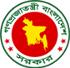 MYcÖRvZš¿x evsjv‡`k miKviwk¶v gš¿Yvjqgva¨wgK I D”P wk¶v Awa`ßi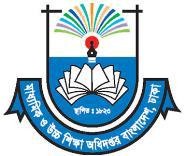 K…wZwfwËK e¨e¯’vcbvwkÿ‡Ki Wv‡qwigva¨wgK wkÿv: lô - Øv`k †kÖwY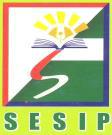 ‡m‡KÛvwi GWz‡Kkb †m±iBb‡f÷‡g›U †cÖvMÖvg (†mwmc)0cÖ‡Z¨K welq I ‡kªwY wkÿK wbqwgZfv‡e wkÿ‡Ki Wv‡qwi‡Z cÖ`Ë bgybv cvV cwiKíbv (†Uwej-K) AbyhvqxcvV cwiKíbv cÖ¯‘Z K‡i K¬v‡m hv‡eb Ges msiÿY Ki‡eb| `vwqZ¡cÖvß Kg©KZ©vMY cwi`k©bKv‡j GB cvV cwiKíbv ch©‡eÿY Ki‡eb| wkÿKMY G Wv‡qwi‡Z cÖwZ mßv‡ni wbe©vwPZ K‡qKwU wel‡qi cvV cwiKíbvi mswÿß bgybv I Z_¨ †Uwej-খ (1) G wjwce× Ki‡eb|cÖwZ Uv‡g© cÖwZôvb cÖav‡bi mv‡_ welq I †kÖwY wkÿKM‡Yi AvbyôvwbK Av‡jvPbvi Ask wn‡m‡e GwU e¨eüZ n‡e|wkÿ‡Ki bvg	:cÖwZôv‡bi bvg	:wkÿvel©	:................................................................………………………………………………………………………………………………gvDwki `vwqZ¡cÖvß Kg©KZ©v KZ©„K hvPvB-Gi Rb¨ K¬v‡m e¨eüZ cvV cwiKíbv Ges wk¶‡Ki Wv‡qwi me©`v cÖ¯‘Z ivL‡Z n‡e|cÖwZôvb cÖavb cÖwZ gv‡m GKevi GB Wv‡qwi ch©‡eÿY Ki‡eb I wba©vwiZ ¯’v‡b ¯^vÿi Ki‡eb |we.`ª. gvDwki `vwqZ¡cÖvß K¬v÷vi Kg©KZ©vMY we`¨vjq cwi`k©‡bi mgq wkÿK Wv‡qwii me©‡kl c„ôvq wba©vwiZAs‡k ¯^vÿi Ki‡eb|wkÿ‡Ki Wv‡qwi	2Aa¨vq K: cvV cwiKíbvcvV cwiKíbv‡kÖwY K‡ÿ cvV`vb n‡jv wkÿ‡Ki Rb¨ cÖZ¨ÿ wkÿYg~jK KvR|G KvR myôyfv‡e m¤úv`‡bi Rb¨ cwiKíbv cÖ‡qvRb| ‰`bw›`b ‡kÖwY cvV h_vh_fv‡e cwiPvjbvi Rb¨ mywPwšÍZ c×wZMZ avivevwnK cÖwµqvmg~‡ni mgwš^Z iæc‡iLv n‡jv cvV cwiKíbv|mvgwMÖKfv‡e cvV cwiKíbv n‡”Q †Kvb wel‡q QvÎQvÎx‡`i cvV`vb Kivi c~‡e©B wkLbdj, Kg©c×wZ, Dc¯’vcb †KŠkj, cÖ‡qvRbxq wkÿv DcKi‡Yi e¨envi I wkÿv_©x‡`i wkLbdj hvPvB BZ¨vw` wel‡q c~e©cÖ¯‘wZ MÖnY K‡i †kÖwYK‡ÿ e¨env‡ii Rb¨ Zv Q‡K wjwce×KiY| cvV`v‡bi †ÿ‡Î G ai‡bi iƒc‡iLv AZ¨šÍ ¸iæZ¡c~b© Ges Gi e¨env‡i wkÿv_©xi wkLb AwaKZi djcÖmy nq|GKwU mycwiKwíZ cvV cwiKíbv wkÿK‡K †hme wel‡q mnvqZv cÖ`vb K‡i -:wbw`©ó mg‡q cvV`vb mgvß KivcvV`v‡bi cÖ‡qvRbxq cÖ¯‘wZ MÖnYDcKiY wbe©vPb, msMÖn I mwVK e¨envicvV`vb‡K Avb›``vqK I AvKl©Yxq K‡i †Zvjvwkÿvi jÿ¨ AR©bwkÿv`v‡bi `ÿZv e„w× Kivmvwe©Kfv‡e cvV`vb‡K djcÖm~ Kiv|cÖ‡Z¨K wkÿ‡Ki cvV cwiKíbv cÖYqb I Zv e¨env‡ii eva¨evaKZv i‡q‡Q| wKš‘ G wel‡q D`vmxbZv jÿ¨ Kiv hvq, hv wkÿv`vb c×wZi Dbœq‡b cÖavb euvav wn‡m‡e we‡ewPZ nq|gva¨wgK ch©v‡qi cÖ‡Z¨K welq I ‡kªwY wkÿK wbqwgZfv‡e cÖ`Ë QK (†Uwej-K) Abyhvqx KvM‡R Avjv`v cvV cwiKíbv cÖ¯‘Z K‡i K¬v‡m hv‡eb Ges Zv dvB‡j msiÿY Ki‡eb| we`¨vjq cwi`k©bKv‡j `vwqZ¡cÖvß Kg©KZ©ve„›` ‡h †Kvb wkÿ‡Ki cvV cwiKíbvmg~n wbixÿY Ki‡Z cvi‡eb|cÖ‡Z¨K wkÿK wk¶‡Ki Wv‡qwi‡Z cÖ`Ë QK [†Uwej-K (1)] e¨envi K‡i mßv‡n cÖwZwU cvV¨ wel‡qi AšÍZ GKwU K¬v‡mi cvV cwiKíbvi mswÿß bg~bv wjwce× Ki‡eb, hv‡Z GB wel‡q Zuv‡`i `ÿZvi µ‡gvbœwZ m¤ú‡K© aviYv cvIqv hvq| cvV cwiKíbv ˆZwi wkÿKM‡Yi Dci AwZwi³ †Kvb Pvc ev †evSv bq,KviY cvV cwiKíbv GKevi ˆZwi Kiv n‡j †mwU evievi e¨envi Kiv hv‡e| †cwÝ‡ji e¨env‡i bZzb bZzb AvBwWqv¸‡jv ms‡hvRb Kiv I cÖ‡qvR‡b gy‡Q †d‡j bZzb wKQz ms‡hvRb Kiv hv‡e| cÖ‡Z¨K wkÿK cvV`v‡bi c~‡e© wkÿ‡Ki Wvqwi‡Z cÖ`Ë bgybv cvVcwiKíbv (†Uwej-K) Abyhvqx cvV cwiKíbv cÖ¯‘Z Ki‡eb| wkÿK‡`i myweav‡ © cvV cwiKíbvi `yBwU D`vniY G Wv‡qwi‡Z mshy³ Kiv n‡jv|cÖwZôvb cÖavb cÖwZ gv‡m wk¶K‡`i cvV cwiKíbv cixÿv/hvPvB K‡i ¯^vÿi Ki‡eb| cÖwZ Uv‡g© GKevi wkÿK‡`i mv‡_ AvbyôvwbK Av‡jvPbvi mgq Gme cvV cwiKíbvi wel‡q Av‡jvPbv Ki‡eb Ges ¯‹zj cwi`k©‡bi mgq gvDwki `vwqZ¡cªvß K¬v÷vi Kg©KZ©vivI cvV cwiKíbv I wkÿ‡Ki Wv‡qwi hvPvB K‡i G‡Z ¯^vÿi Ki‡eb|cÖwZôvb cÖav‡bi ¯^vÿi I ZvwiL4cvV cwiKíbv (D`vniY-2)†kÖwY: AógAa¨vq: Aóg- ivmvqwbK wewµqvwelq: weÁvbmgq: 50 wgwbUAbymÜvbg~jK mgm¨v/cÖkœ: ivmvqwbK wewµqvi d‡j Zvckw³i cwieZ©b nq wK?G KvR m¤úbœ Kivi Rb¨ Kx Kx DcKiY cÖ‡qvRb - Zv wkÿv_©xi wbKU†_‡K Rvbv |mZK©Zv:nvZ w`‡q cvwb‡Z Pzb †hvM bv K‡i ¯ú¨vPzjv/PvgP e¨envi Kiv|3	cwiKíbv ev¯Íevqb :	mgq : 25 wgwbUmKj wkÿv_©x‡K Dchy³ msL¨K `‡j wef³ Kiv I cÖ‡Z¨K `j‡KAvBwmwUcÖ‡qvRbxq DcKiY mieivn Kiv|weKvi ev Møvm fv‡jvfv‡e cwi®‹vi Kiv|cv‡Îi A‡a©K ch©šÍ cwi®‹vi cvwb †bIqv I _‡g©vwgUvi w`‡q cvwbi ZvcgvÎv cwigvc K‡i wjwce× Kiv|¯ú¨vPzjv/Pvg‡Pi mvnv‡h¨ 2 Pv PvgP cwigvY kyKbv Pzb cvwb‡Z †gkv‡bv|AZci cv‡Îi Mv‡q nvZ w`‡q ZvcgvÎv Abyfe Kiv I _v‡g©vwgUvi w`‡q cwigvc K‡i wjwce× Kiv|cv‡Îi cvwbi ZvcgvÎv e„w×i KviY e¨vL¨v Kiv|GLv‡b †Kvb kw³ †Kvb kw³‡Z iƒcvšÍwiZ n‡q‡Q Zv Av‡jvPbvKiv|cvwb‡Z Pzb †gkv‡bvi d‡j m¤úbœ ivmvqwbK wewµqv m¤ú‡K©cvV cwiPvjbvi c~‡e© wkÿK wbw`©ó cwigvY cvwb‡Z KZUzKz ïKbv Pzb †hvM Ki‡eb Zv Abykxj‡bi gva¨‡g wba©viY K‡i wb‡eb|wkÿ‡Ki Wv‡qwi	7..................................................cÖwZôvb cÖav‡bi ¯^vÿi I ZvwiL.................................................................... gvDwk Awa`ß‡ii `vwqZ¡cÖvß Kg©KZ©vi ¯^vÿi I ZvwiL8..................................................cÖwZôvb cÖav‡bi ¯^vÿi I ZvwiL.................................................................... gvDwk Awa`ß‡ii `vwqZ¡cÖvß Kg©KZ©vi ¯^vÿi I ZvwiL..................................................cÖwZôvb cÖav‡bi ¯^vÿi I ZvwiL.................................................................... gvDwk Awa`ß‡ii `vwqZ¡cÖvß Kg©KZ©vi ¯^vÿi I ZvwiL..................................................cÖwZôvb cÖav‡bi ¯^vÿi I ZvwiL.................................................................... gvDwk Awa`ß‡ii `vwqZ¡cÖvß Kg©KZ©vi ¯^vÿi I ZvwiL..................................................cÖwZôvb cÖav‡bi ¯^vÿi I ZvwiL.................................................................... gvDwk Awa`ß‡ii `vwqZ¡cÖvß Kg©KZ©vi ¯^vÿi I ZvwiL..................................................cÖwZôvb cÖav‡bi ¯^vÿi I ZvwiL.................................................................... gvDwk Awa`ß‡ii `vwqZ¡cÖvß Kg©KZ©vi ¯^vÿi I ZvwiL..................................................cÖwZôvb cÖav‡bi ¯^vÿi I ZvwiL.................................................................... gvDwk Awa`ß‡ii `vwqZ¡cÖvß Kg©KZ©vi ¯^vÿi I ZvwiL..................................................cÖwZôvb cÖav‡bi ¯^vÿi I ZvwiL.................................................................... gvDwk Awa`ß‡ii `vwqZ¡cÖvß Kg©KZ©vi ¯^vÿi I ZvwiL..................................................cÖwZôvb cÖav‡bi ¯^vÿi I ZvwiL.................................................................... gvDwk Awa`ß‡ii `vwqZ¡cÖvß Kg©KZ©vi ¯^vÿi I ZvwiL..................................................cÖwZôvb cÖav‡bi ¯^vÿi I ZvwiL.................................................................... gvDwk Awa`ß‡ii `vwqZ¡cÖvß Kg©KZ©vi ¯^vÿi I ZvwiL..................................................cÖwZôvb cÖav‡bi ¯^vÿi I ZvwiL.................................................................... gvDwk Awa`ß‡ii `vwqZ¡cÖvß Kg©KZ©vi ¯^vÿi I ZvwiL..................................................cÖwZôvb cÖav‡bi ¯^vÿi I ZvwiL.................................................................... gvDwk Awa`ß‡ii `vwqZ¡cÖvß Kg©KZ©vi ¯^vÿi I ZvwiL..................................................cÖwZôvb cÖav‡bi ¯^vÿi I ZvwiL.................................................................... gvDwk Awa`ß‡ii `vwqZ¡cÖvß Kg©KZ©vi ¯^vÿi I ZvwiL..................................................cÖwZôvb cÖav‡bi ¯^vÿi I ZvwiL.................................................................... gvDwk Awa`ß‡ii `vwqZ¡cÖvß Kg©KZ©vi ¯^vÿi I ZvwiL..................................................cÖwZôvb cÖav‡bi ¯^vÿi I ZvwiL.................................................................... gvDwk Awa`ß‡ii `vwqZ¡cÖvß Kg©KZ©vi ¯^vÿi I ZvwiL..................................................cÖwZôvb cÖav‡bi ¯^vÿi I ZvwiL.................................................................... gvDwk Awa`ß‡ii `vwqZ¡cÖvß Kg©KZ©vi ¯^vÿi I ZvwiL..................................................cÖwZôvb cÖav‡bi ¯^vÿi I ZvwiL.................................................................... gvDwk Awa`ß‡ii `vwqZ¡cÖvß Kg©KZ©vi ¯^vÿi I ZvwiL..................................................cÖwZôvb cÖav‡bi ¯^vÿi I ZvwiL.................................................................... gvDwk Awa`ß‡ii `vwqZ¡cÖvß Kg©KZ©vi ¯^vÿi I ZvwiL..................................................cÖwZôvb cÖav‡bi ¯^vÿi I ZvwiL.................................................................... gvDwk Awa`ß‡ii `vwqZ¡cÖvß Kg©KZ©vi ¯^vÿi I ZvwiL..................................................cÖwZôvb cÖav‡bi ¯^vÿi I ZvwiL.................................................................... gvDwk Awa`ß‡ii `vwqZ¡cÖvß Kg©KZ©vi ¯^vÿi I ZvwiL..................................................cÖwZôvb cÖav‡bi ¯^vÿi I ZvwiL.................................................................... gvDwk Awa`ß‡ii `vwqZ¡cÖvß Kg©KZ©vi ¯^vÿi I ZvwiL..................................................cÖwZôvb cÖav‡bi ¯^vÿi I ZvwiL.................................................................... gvDwk Awa`ß‡ii `vwqZ¡cÖvß Kg©KZ©vi ¯^vÿi I ZvwiL..................................................cÖwZôvb cÖav‡bi ¯^vÿi I ZvwiL.................................................................... gvDwk Awa`ß‡ii `vwqZ¡cÖvß Kg©KZ©vi ¯^vÿi I ZvwiL..................................................cÖwZôvb cÖav‡bi ¯^vÿi I ZvwiL.................................................................... gvDwk Awa`ß‡ii `vwqZ¡cÖvß Kg©KZ©vi ¯^vÿi I ZvwiL..................................................cÖwZôvb cÖav‡bi ¯^vÿi I ZvwiL.................................................................... gvDwk Awa`ß‡ii `vwqZ¡cÖvß Kg©KZ©vi ¯^vÿi I ZvwiL..................................................cÖwZôvb cÖav‡bi ¯^vÿi I ZvwiL.................................................................... gvDwk Awa`ß‡ii `vwqZ¡cÖvß Kg©KZ©vi ¯^vÿi I ZvwiL..................................................cÖwZôvb cÖav‡bi ¯^vÿi I ZvwiL.................................................................... gvDwk Awa`ß‡ii `vwqZ¡cÖvß Kg©KZ©vi ¯^vÿi I ZvwiL..................................................cÖwZôvb cÖav‡bi ¯^vÿi I ZvwiL.................................................................... gvDwk Awa`ß‡ii `vwqZ¡cÖvß Kg©KZ©vi ¯^vÿi I ZvwiL..................................................cÖwZôvb cÖav‡bi ¯^vÿi I ZvwiL.................................................................... gvDwk Awa`ß‡ii `vwqZ¡cÖvß Kg©KZ©vi ¯^vÿi I ZvwiL..................................................cÖwZôvb cÖav‡bi ¯^vÿi I ZvwiL.................................................................... gvDwk Awa`ß‡ii `vwqZ¡cÖvß Kg©KZ©vi ¯^vÿi I ZvwiL..................................................cÖwZôvb cÖav‡bi ¯^vÿi I ZvwiL.................................................................... gvDwk Awa`ß‡ii `vwqZ¡cÖvß Kg©KZ©vi ¯^vÿi I ZvwiL..................................................cÖwZôvb cÖav‡bi ¯^vÿi I ZvwiL.................................................................... gvDwk Awa`ß‡ii `vwqZ¡cÖvß Kg©KZ©vi ¯^vÿi I ZvwiL..................................................cÖwZôvb cÖav‡bi ¯^vÿi I ZvwiL.................................................................... gvDwk Awa`ß‡ii `vwqZ¡cÖvß Kg©KZ©vi ¯^vÿi I ZvwiL..................................................cÖwZôvb cÖav‡bi ¯^vÿi I ZvwiL.................................................................... gvDwk Awa`ß‡ii `vwqZ¡cÖvß Kg©KZ©vi ¯^vÿi I ZvwiL..................................................cÖwZôvb cÖav‡bi ¯^vÿi I ZvwiL.................................................................... gvDwk Awa`ß‡ii `vwqZ¡cÖvß Kg©KZ©vi ¯^vÿi I ZvwiL..................................................cÖwZôvb cÖav‡bi ¯^vÿi I ZvwiL.................................................................... gvDwk Awa`ß‡ii `vwqZ¡cÖvß Kg©KZ©vi ¯^vÿi I ZvwiL..................................................cÖwZôvb cÖav‡bi ¯^vÿi I ZvwiL.................................................................... gvDwk Awa`ß‡ii `vwqZ¡cÖvß Kg©KZ©vi ¯^vÿi I ZvwiL..................................................cÖwZôvb cÖav‡bi ¯^vÿi I ZvwiL.................................................................... gvDwk Awa`ß‡ii `vwqZ¡cÖvß Kg©KZ©vi ¯^vÿi I ZvwiL..................................................cÖwZôvb cÖav‡bi ¯^vÿi I ZvwiL.................................................................... gvDwk Awa`ß‡ii `vwqZ¡cÖvß Kg©KZ©vi ¯^vÿi I ZvwiL..................................................cÖwZôvb cÖav‡bi ¯^vÿi I ZvwiL.................................................................... gvDwk Awa`ß‡ii `vwqZ¡cÖvß Kg©KZ©vi ¯^vÿi I ZvwiL..................................................cÖwZôvb cÖav‡bi ¯^vÿi I ZvwiL.................................................................... gvDwk Awa`ß‡ii `vwqZ¡cÖvß Kg©KZ©vi ¯^vÿi I ZvwiL..................................................cÖwZôvb cÖav‡bi ¯^vÿi I ZvwiL.................................................................... gvDwk Awa`ß‡ii `vwqZ¡cÖvß Kg©KZ©vi ¯^vÿi I ZvwiL..................................................cÖwZôvb cÖav‡bi ¯^vÿi I ZvwiL.................................................................... gvDwk Awa`ß‡ii `vwqZ¡cÖvß Kg©KZ©vi ¯^vÿi I ZvwiL..................................................cÖwZôvb cÖav‡bi ¯^vÿi I ZvwiL.................................................................... gvDwk Awa`ß‡ii `vwqZ¡cÖvß Kg©KZ©vi ¯^vÿi I ZvwiL..................................................cÖwZôvb cÖav‡bi ¯^vÿi I ZvwiL.................................................................... gvDwk Awa`ß‡ii `vwqZ¡cÖvß Kg©KZ©vi ¯^vÿi I ZvwiL..................................................cÖwZôvb cÖav‡bi ¯^vÿi I ZvwiL.................................................................... gvDwk Awa`ß‡ii `vwqZ¡cÖvß Kg©KZ©vi ¯^vÿi I ZvwiL..................................................cÖwZôvb cÖav‡bi ¯^vÿi I ZvwiL.................................................................... gvDwk Awa`ß‡ii `vwqZ¡cÖvß Kg©KZ©vi ¯^vÿi I ZvwiL..................................................cÖwZôvb cÖav‡bi ¯^vÿi I ZvwiL.................................................................... gvDwk Awa`ß‡ii `vwqZ¡cÖvß Kg©KZ©vi ¯^vÿi I ZvwiL..................................................cÖwZôvb cÖav‡bi ¯^vÿi I ZvwiL.................................................................... gvDwk Awa`ß‡ii `vwqZ¡cÖvß Kg©KZ©vi ¯^vÿi I ZvwiL..................................................cÖwZôvb cÖav‡bi ¯^vÿi I ZvwiL.................................................................... gvDwk Awa`ß‡ii `vwqZ¡cÖvß Kg©KZ©vi ¯^vÿi I ZvwiL..................................................cÖwZôvb cÖav‡bi ¯^vÿi I ZvwiL.................................................................... gvDwk Awa`ß‡ii `vwqZ¡cÖvß Kg©KZ©vi ¯^vÿi I ZvwiL..................................................cÖwZôvb cÖav‡bi ¯^vÿi I ZvwiL.................................................................... gvDwk Awa`ß‡ii `vwqZ¡cÖvß Kg©KZ©vi ¯^vÿi I ZvwiL..................................................cÖwZôvb cÖav‡bi ¯^vÿi I ZvwiL.................................................................... gvDwk Awa`ß‡ii `vwqZ¡cÖvß Kg©KZ©vi ¯^vÿi I ZvwiL..................................................cÖwZôvb cÖav‡bi ¯^vÿi I ZvwiL.................................................................... gvDwk Awa`ß‡ii `vwqZ¡cÖvß Kg©KZ©vi ¯^vÿi I ZvwiL..................................................cÖwZôvb cÖav‡bi ¯^vÿi I ZvwiL.................................................................... gvDwk Awa`ß‡ii `vwqZ¡cÖvß Kg©KZ©vi ¯^vÿi I ZvwiL..................................................cÖwZôvb cÖav‡bi ¯^vÿi I ZvwiL.................................................................... gvDwk Awa`ß‡ii `vwqZ¡cÖvß Kg©KZ©vi ¯^vÿi I ZvwiL..................................................cÖwZôvb cÖav‡bi ¯^vÿi I ZvwiL.................................................................... gvDwk Awa`ß‡ii `vwqZ¡cÖvß Kg©KZ©vi ¯^vÿi I ZvwiL..................................................cÖwZôvb cÖav‡bi ¯^vÿi I ZvwiL.................................................................... gvDwk Awa`ß‡ii `vwqZ¡cÖvß Kg©KZ©vi ¯^vÿi I ZvwiL..................................................cÖwZôvb cÖav‡bi ¯^vÿi I ZvwiL.................................................................... gvDwk Awa`ß‡ii `vwqZ¡cÖvß Kg©KZ©vi ¯^vÿi I ZvwiL..................................................cÖwZôvb cÖav‡bi ¯^vÿi I ZvwiL.................................................................... gvDwk Awa`ß‡ii `vwqZ¡cÖvß Kg©KZ©vi ¯^vÿi I ZvwiL..................................................cÖwZôvb cÖav‡bi ¯^vÿi I ZvwiL.................................................................... gvDwk Awa`ß‡ii `vwqZ¡cÖvß Kg©KZ©vi ¯^vÿi I ZvwiL..................................................cÖwZôvb cÖav‡bi ¯^vÿi I ZvwiL.................................................................... gvDwk Awa`ß‡ii `vwqZ¡cÖvß Kg©KZ©vi ¯^vÿi I ZvwiL..................................................cÖwZôvb cÖav‡bi ¯^vÿi I ZvwiL.................................................................... gvDwk Awa`ß‡ii `vwqZ¡cÖvß Kg©KZ©vi ¯^vÿi I ZvwiL..................................................cÖwZôvb cÖav‡bi ¯^vÿi I ZvwiL.................................................................... gvDwk Awa`ß‡ii `vwqZ¡cÖvß Kg©KZ©vi ¯^vÿi I ZvwiL..................................................cÖwZôvb cÖav‡bi ¯^vÿi I ZvwiL.................................................................... gvDwk Awa`ß‡ii `vwqZ¡cÖvß Kg©KZ©vi ¯^vÿi I ZvwiL..................................................cÖwZôvb cÖav‡bi ¯^vÿi I ZvwiL.................................................................... gvDwk Awa`ß‡ii `vwqZ¡cÖvß Kg©KZ©vi ¯^vÿi I ZvwiL..................................................cÖwZôvb cÖav‡bi ¯^vÿi I ZvwiL.................................................................... gvDwk Awa`ß‡ii `vwqZ¡cÖvß Kg©KZ©vi ¯^vÿi I ZvwiL..................................................cÖwZôvb cÖav‡bi ¯^vÿi I ZvwiL.................................................................... gvDwk Awa`ß‡ii `vwqZ¡cÖvß Kg©KZ©vi ¯^vÿi I ZvwiL..................................................cÖwZôvb cÖav‡bi ¯^vÿi I ZvwiL.................................................................... gvDwk Awa`ß‡ii `vwqZ¡cÖvß Kg©KZ©vi ¯^vÿi I ZvwiL..................................................cÖwZôvb cÖav‡bi ¯^vÿi I ZvwiL.................................................................... gvDwk Awa`ß‡ii `vwqZ¡cÖvß Kg©KZ©vi ¯^vÿi I ZvwiL..................................................cÖwZôvb cÖav‡bi ¯^vÿi I ZvwiL.................................................................... gvDwk Awa`ß‡ii `vwqZ¡cÖvß Kg©KZ©vi ¯^vÿi I ZvwiL..................................................cÖwZôvb cÖav‡bi ¯^vÿi I ZvwiL.................................................................... gvDwk Awa`ß‡ii `vwqZ¡cÖvß Kg©KZ©vi ¯^vÿi I ZvwiL..................................................cÖwZôvb cÖav‡bi ¯^vÿi I ZvwiL.................................................................... gvDwk Awa`ß‡ii `vwqZ¡cÖvß Kg©KZ©vi ¯^vÿi I ZvwiL..................................................cÖwZôvb cÖav‡bi ¯^vÿi I ZvwiL.................................................................... gvDwk Awa`ß‡ii `vwqZ¡cÖvß Kg©KZ©vi ¯^vÿi I ZvwiL..................................................cÖwZôvb cÖav‡bi ¯^vÿi I ZvwiL.................................................................... gvDwk Awa`ß‡ii `vwqZ¡cÖvß Kg©KZ©vi ¯^vÿi I ZvwiL..................................................cÖwZôvb cÖav‡bi ¯^vÿi I ZvwiL.................................................................... gvDwk Awa`ß‡ii `vwqZ¡cÖvß Kg©KZ©vi ¯^vÿi I ZvwiL..................................................cÖwZôvb cÖav‡bi ¯^vÿi I ZvwiL.................................................................... gvDwk Awa`ß‡ii `vwqZ¡cÖvß Kg©KZ©vi ¯^vÿi I ZvwiL..................................................cÖwZôvb cÖav‡bi ¯^vÿi I ZvwiL.................................................................... gvDwk Awa`ß‡ii `vwqZ¡cÖvß Kg©KZ©vi ¯^vÿi I ZvwiL..................................................cÖwZôvb cÖav‡bi ¯^vÿi I ZvwiL.................................................................... gvDwk Awa`ß‡ii `vwqZ¡cÖvß Kg©KZ©vi ¯^vÿi I ZvwiL..................................................cÖwZôvb cÖav‡bi ¯^vÿi I ZvwiL.................................................................... gvDwk Awa`ß‡ii `vwqZ¡cÖvß Kg©KZ©vi ¯^vÿi I ZvwiL..................................................cÖwZôvb cÖav‡bi ¯^vÿi I ZvwiL.................................................................... gvDwk Awa`ß‡ii `vwqZ¡cÖvß Kg©KZ©vi ¯^vÿi I ZvwiL..................................................cÖwZôvb cÖav‡bi ¯^vÿi I ZvwiL.................................................................... gvDwk Awa`ß‡ii `vwqZ¡cÖvß Kg©KZ©vi ¯^vÿi I ZvwiL..................................................cÖwZôvb cÖav‡bi ¯^vÿi I ZvwiL.................................................................... gvDwk Awa`ß‡ii `vwqZ¡cÖvß Kg©KZ©vi ¯^vÿi I ZvwiL..................................................cÖwZôvb cÖav‡bi ¯^vÿi I ZvwiL.................................................................... gvDwk Awa`ß‡ii `vwqZ¡cÖvß Kg©KZ©vi ¯^vÿi I ZvwiL..................................................cÖwZôvb cÖav‡bi ¯^vÿi I ZvwiL.................................................................... gvDwk Awa`ß‡ii `vwqZ¡cÖvß Kg©KZ©vi ¯^vÿi I ZvwiL..................................................cÖwZôvb cÖav‡bi ¯^vÿi I ZvwiL.................................................................... gvDwk Awa`ß‡ii `vwqZ¡cÖvß Kg©KZ©vi ¯^vÿi I ZvwiL..................................................cÖwZôvb cÖav‡bi ¯^vÿi I ZvwiL.................................................................... gvDwk Awa`ß‡ii `vwqZ¡cÖvß Kg©KZ©vi ¯^vÿi I ZvwiL..................................................cÖwZôvb cÖav‡bi ¯^vÿi I ZvwiL.................................................................... gvDwk Awa`ß‡ii `vwqZ¡cÖvß Kg©KZ©vi ¯^vÿi I ZvwiL..................................................cÖwZôvb cÖav‡bi ¯^vÿi I ZvwiL.................................................................... gvDwk Awa`ß‡ii `vwqZ¡cÖvß Kg©KZ©vi ¯^vÿi I ZvwiL..................................................cÖwZôvb cÖav‡bi ¯^vÿi I ZvwiL.................................................................... gvDwk Awa`ß‡ii `vwqZ¡cÖvß Kg©KZ©vi ¯^vÿi I ZvwiL..................................................cÖwZôvb cÖav‡bi ¯^vÿi I ZvwiL.................................................................... gvDwk Awa`ß‡ii `vwqZ¡cÖvß Kg©KZ©vi ¯^vÿi I ZvwiL..................................................cÖwZôvb cÖav‡bi ¯^vÿi I ZvwiL.................................................................... gvDwk Awa`ß‡ii `vwqZ¡cÖvß Kg©KZ©vi ¯^vÿi I ZvwiL..................................................cÖwZôvb cÖav‡bi ¯^vÿi I ZvwiL.................................................................... gvDwk Awa`ß‡ii `vwqZ¡cÖvß Kg©KZ©vi ¯^vÿi I ZvwiL..................................................cÖwZôvb cÖav‡bi ¯^vÿi I ZvwiL.................................................................... gvDwk Awa`ß‡ii `vwqZ¡cÖvß Kg©KZ©vi ¯^vÿi I ZvwiL..................................................cÖwZôvb cÖav‡bi ¯^vÿi I ZvwiL.................................................................... gvDwk Awa`ß‡ii `vwqZ¡cÖvß Kg©KZ©vi ¯^vÿi I ZvwiL..................................................cÖwZôvb cÖav‡bi ¯^vÿi I ZvwiL.................................................................... gvDwk Awa`ß‡ii `vwqZ¡cÖvß Kg©KZ©vi ¯^vÿi I ZvwiL..................................................cÖwZôvb cÖav‡bi ¯^vÿi I ZvwiL.................................................................... gvDwk Awa`ß‡ii `vwqZ¡cÖvß Kg©KZ©vi ¯^vÿi I ZvwiL..................................................cÖwZôvb cÖav‡bi ¯^vÿi I ZvwiL.................................................................... gvDwk Awa`ß‡ii `vwqZ¡cÖvß Kg©KZ©vi ¯^vÿi I ZvwiL..................................................cÖwZôvb cÖav‡bi ¯^vÿi I ZvwiL.................................................................... gvDwk Awa`ß‡ii `vwqZ¡cÖvß Kg©KZ©vi ¯^vÿi I ZvwiL..................................................cÖwZôvb cÖav‡bi ¯^vÿi I ZvwiL.................................................................... gvDwk Awa`ß‡ii `vwqZ¡cÖvß Kg©KZ©vi ¯^vÿi I ZvwiL..................................................cÖwZôvb cÖav‡bi ¯^vÿi I ZvwiL.................................................................... gvDwk Awa`ß‡ii `vwqZ¡cÖvß Kg©KZ©vi ¯^vÿi I ZvwiL..................................................cÖwZôvb cÖav‡bi ¯^vÿi I ZvwiL.................................................................... gvDwk Awa`ß‡ii `vwqZ¡cÖvß Kg©KZ©vi ¯^vÿi I ZvwiL..................................................cÖwZôvb cÖav‡bi ¯^vÿi I ZvwiL.................................................................... gvDwk Awa`ß‡ii `vwqZ¡cÖvß Kg©KZ©vi ¯^vÿi I ZvwiL..................................................cÖwZôvb cÖav‡bi ¯^vÿi I ZvwiL.................................................................... gvDwk Awa`ß‡ii `vwqZ¡cÖvß Kg©KZ©vi ¯^vÿi I ZvwiL..................................................cÖwZôvb cÖav‡bi ¯^vÿi I ZvwiL.................................................................... gvDwk Awa`ß‡ii `vwqZ¡cÖvß Kg©KZ©vi ¯^vÿi I ZvwiL..................................................cÖwZôvb cÖav‡bi ¯^vÿi I ZvwiL.................................................................... gvDwk Awa`ß‡ii `vwqZ¡cÖvß Kg©KZ©vi ¯^vÿi I ZvwiL..................................................cÖwZôvb cÖav‡bi ¯^vÿi I ZvwiL.................................................................... gvDwk Awa`ß‡ii `vwqZ¡cÖvß Kg©KZ©vi ¯^vÿi I ZvwiL..................................................cÖwZôvb cÖav‡bi ¯^vÿi I ZvwiL.................................................................... gvDwk Awa`ß‡ii `vwqZ¡cÖvß Kg©KZ©vi ¯^vÿi I ZvwiL..................................................cÖwZôvb cÖav‡bi ¯^vÿi I ZvwiL.................................................................... gvDwk Awa`ß‡ii `vwqZ¡cÖvß Kg©KZ©vi ¯^vÿi I ZvwiL..................................................cÖwZôvb cÖav‡bi ¯^vÿi I ZvwiL.................................................................... gvDwk Awa`ß‡ii `vwqZ¡cÖvß Kg©KZ©vi ¯^vÿi I ZvwiL..................................................cÖwZôvb cÖav‡bi ¯^vÿi I ZvwiL.................................................................... gvDwk Awa`ß‡ii `vwqZ¡cÖvß Kg©KZ©vi ¯^vÿi I ZvwiL..................................................cÖwZôvb cÖav‡bi ¯^vÿi I ZvwiL.................................................................... gvDwk Awa`ß‡ii `vwqZ¡cÖvß Kg©KZ©vi ¯^vÿi I ZvwiL..................................................cÖwZôvb cÖav‡bi ¯^vÿi I ZvwiL.................................................................... gvDwk Awa`ß‡ii `vwqZ¡cÖvß Kg©KZ©vi ¯^vÿi I ZvwiL..................................................cÖwZôvb cÖav‡bi ¯^vÿi I ZvwiL.................................................................... gvDwk Awa`ß‡ii `vwqZ¡cÖvß Kg©KZ©vi ¯^vÿi I ZvwiL..................................................cÖwZôvb cÖav‡bi ¯^vÿi I ZvwiL.................................................................... gvDwk Awa`ß‡ii `vwqZ¡cÖvß Kg©KZ©vi ¯^vÿi I ZvwiLcÖwZôvb cÖav‡bi ¯^vÿi I ZvwiLgvDwk Awa`ß‡ii `vwqZ¡cÖvß Kg©KZ©vi ¯^vÿi I ZvwiL..................................................cÖwZôvb cÖav‡bi ¯^vÿi I ZvwiL.................................................................... gvDwk Awa`ß‡ii `vwqZ¡cÖvß Kg©KZ©vi ¯^vÿi I ZvwiL..................................................cÖwZôvb cÖav‡bi ¯^vÿi I ZvwiL.................................................................... gvDwk Awa`ß‡ii `vwqZ¡cÖvß Kg©KZ©vi ¯^vÿi I ZvwiLAa¨vq L:¯^í K…wZZ¡avix wkÿv_x©‡`i Rb¨ we‡kl mnqZv Kvh©µg Ges cwiex¶Ywelq wfwËK wk¶K mfvwelq wkÿK Ges †kªwY wkÿKMY cÖwZ Uv‡g© welq wfwËK kZKiv 30 fv‡Mi Kg b¤^i cvIqv ¯^í K…wZZ¡avix wk¶v_©xi ZvwjKv cÖ¯‘Z Ki‡eb Ges Zv cÖavb wkÿ‡Ki Kv‡Q Rgv †`‡ebcÖ‡Z¨K welq wkÿK Wv‡qwi‡Z Zvi wel‡qi ¯^í K…wZZ¡avix wkÿvxi© ZvwjKv cÖ¯‘Z Ki‡eb (‡Uwej- L1)|cÖ‡Z¨K welq wkÿK ZvwjKvfz³ ¯^í K…wZZ¡avixwkÿv_©x‡`i we‡kl mnvqZv cÖ`vb Kvh©µ‡gi †iKW© Wv‡qwi‡Z wjwce× Ki‡eb| †hgb -wbqwgZ †kªwY cvV`vbKv‡j ¯^íK…wZZ¡avix wkÿv_©xi mv‡_ DPuyK…wZZ¡avix wkÿv_©xi †Rvoe×KiYwe‡klfv‡e cÖ`Ë evoxi KvR (Home task) Gese„n¯úwZevi Aciv‡ý we‡kl wUD‡Uvwiqvj K¬vkcÖ‡Z¨K wk¶K cÖwZ Uv‡g© AšÍZ GKevi cÖwZ wel‡q welq wfwËK wk¶K mfvq AskMÖnY Ki‡eb Ges Wv‡qwi‡Z mfv Av‡qvR‡bi ZvwiL I Av‡jvPbvi welq wjwce× Ki‡eb(†Uwej- L 2)|mnvqZvi aiYt we‡kl wUD‡Uvwiqvj, †Rvoe×KiY, AwZwi³ evwoi KvR, mn-wk¶vµwgK Kvh©µg I Ab¨vb¨| cÖ‡Z¨Kwk¶K cÖwZ mßv‡n cÖwZ wel‡q Kgc‡¶ 1wU mnvqZv Kvh©µg cwiPvjbv Ki‡eb|wkÿ‡Ki Wv‡qwi	127mnvqZvi aiYt we‡kl wUD‡Uvwiqvj, †Rvoe×KiY, AwZwi³ evwoi KvR, mn-wk¶vµwgK Kvh©µg I Ab¨vb¨| cÖ‡Z¨K wk¶K cÖwZ mßv‡n cÖwZ wel‡q Kgc‡¶ 1wU mnvqZv Kvh©µg cwiPvjbv Ki‡eb|wkÿ‡Ki Wv‡qwi	128mnvqZvi aiYt we‡kl wUD‡Uvwiqvj, †Rvoe×KiY, AwZwi³ evwoi KvR, mn-wk¶vµwgK Kvh©µg I Ab¨vb¨| cÖ‡Z¨K wk¶K cÖwZ mßv‡n cÖwZ wel‡q Kgc‡¶ 1wU mnvqZv Kvh©µg cwiPvjbv Ki‡eb|wkÿ‡Ki Wv‡qwi	129mnvqZvi aiYt we‡kl wUD‡Uvwiqvj, †Rvoe×KiY, AwZwi³ evwoi KvR, mn-wk¶vµwgK Kvh©µg I Ab¨vb¨| cÖ‡Z¨K wk¶K cÖwZ mßv‡n cÖwZ wel‡q Kgc‡¶ 1wU mnvqZv Kvh©µg cwiPvjbv Ki‡eb|wkÿ‡Ki Wv‡qwi	130‡Uwej L 2 welq wfwËK wkÿK mfv (cÖwZwU wel‡q cÖwZ Uv‡g© GKevi)12wkÿ‡Ki Wv‡qwi	131Aa¨vq M : †kªwY wkÿ‡Ki mswÿß †iKW©cÖ‡Z¨K ‡kÖwY wkÿK -‡kÖwYi wkÿv_©xi nvwRiv cwiexÿY Ki‡eb| gv‡m cvuP w`‡bi †ewk Abycw¯’Z wkÿv_©xi †iKW© Wv‡qwi‡Z cÖ`Ë di‡g‡U wjwce× Ki‡eb|cÖ‡Z¨K †kªwY wkÿ‡Ki Wv‡qwi‡Z AšÍfz©³ n‡e -‡hme wkÿv_©x cÖvqB Abycw¯’Z _v‡K Zv‡`i Awffve‡Ki Kv‡Q wPwV A_ev †gvevB‡j †g‡mR †cÖi‡Yi ZvwiL Ges djvdj (†Uwej M 1)cÖvqB Abycw¯’Z vKv †hme wkÿv_©xi M„n cwi`k©b Kiv nq Zv‡`i ZvwjKv, M„n cwi`k©‡bi ZvwiL Ges djvdj †Uwej( M 1)|‡Uwej M 1 cÖvqB Abycw¯’Z wkÿv_©xi Rb¨ M„nxZ e¨e¯’v‡Uwej M 1 cÖvqB Abycw¯’Z wkÿv_©xi Rb¨M„nxZ e¨e¯’v‡Uwej M 1 cÖvqB Abycw¯’Z wkÿv_©xi Rb¨ M„nxZ e¨e¯’v‡Uwej M 1 cÖvqB Abycw¯’Z wkÿv_©xi Rb¨ M„nxZ e¨e¯’v‡Uwej M 1 cÖvqB Abycw¯’Z wkÿv_©xi Rb¨ M„nxZ e¨e¯’v‡Uwej M 1 cÖvqB Abycw¯’Z wkÿv©xi Rb¨ M„nxZ e¨e¯’v‡Uwej M 1 cÖvqB Abycw¯’Z wkÿv_©xi Rb¨ M„nxZ e¨e¯’v‡Uwej M 1 cÖvqB Abycw¯’Z wkÿv_©xi Rb¨ M„nxZ e¨e¯’v‡Uwej M 1 cÖvqB Abycw¯’Z wkÿv_©xi Rb¨ M„nxZ e¨e¯’v‡Uwej M 1 cÖvqB Abycw¯’Z wkÿv_©xi Rb¨ M„nxZ e¨e¯’v‡Uwej M 1 cÖvqB Abycw¯’Z wkÿv_©xi Rb¨ M„nxZ e¨e¯’v‡Uwej M 1 cÖvqB Abycw¯’Z wkÿv_©xi Rb¨ M„nxZ e¨e¯’vgvDwki `vwqZ¡cÖvß K¬v÷vi Kg©KZ©v/Ab¨vb¨ Kg©KZ©vi cwi`k©bwkÿ‡Ki Wv‡qwi	145wkÿ‡Ki Wv‡qwi1m~wPcÎc„ôv b¤^iAa¨vq  K:3cvV cwiKíbvbgybv cvV cwiKíbvmvßvwnK cvV cwiKíbvmvßvwnK cvV cwiKíbvAa¨vq L:126 ¯^í K…wZZ¡avix wkÿv_x©‡`i Rb¨ we‡kl ¯^í K…wZZ¡avix wkÿv_x©‡`i Rb¨ we‡kl127 ¯^í K…wZZ¡avix wkÿv_x©‡`i Rb¨ we‡kl ¯^í K…wZZ¡avix wkÿv_x©‡`i Rb¨ we‡klmnqZv Kvh©µg Ges cwiex¶YmnqZv Kvh©µg Ges cwiex¶Y welq wfwËK wk¶K mfv welq wfwËK wk¶K mfv131 welq wfwËK wk¶K mfv welq wfwËK wk¶K mfvAa¨vq  M:132mswÿß †iKW©mg~n(‡kªwY wk¶‡Ki Rb¨)cÖwZôvb cÖav‡bi ¯^vÿicÖwZôvb cÖav‡bi ¯^vÿicÖwZôvb cÖav‡bi ¯^vÿicÖwZôvb cÖav‡biI ZvwiLI ZvwiLI ZvwiL¯^vÿi I ZvwiLwkÿ‡Ki Wv‡qwi3bgybv cvV cwiKíbvbgybv cvV cwiKíbvbgybv cvV cwiKíbv‡Uwej-K   Uvg©................‡Uwej-K   Uvg©................‡Uwej-K   Uvg©................†kÖwY..............†kÖwY..............ZvwiL:........................welq:.............................................welq:.............................................Aa¨vq:..........................................Aa¨vq:..........................................cvVcvVwk‡ivbvg:................................................wk‡ivbvg:................................................wkLbdjwkÿv‡cvKiY/wkLb-‡kLv‡bv Kvh©µgwkLb-‡kLv‡bv Kvh©µgwkLbhvPvB/g~j¨hvPvBAvBwmwU(mgq wefvRbmn)(mgq wefvRbmn)1|cvV-cÖ¯‘wZ:cvV-Dc¯’vcb:2|3|wPšÍbg~jK KvR/ cÖkœcv‡Vi Ab¨vb¨ we‡eP¨ welq:cv‡Vi Ab¨vb¨ we‡eP¨ welq:wkÿ‡Ki AvZ¥cÖwZdjb:wkÿ‡Ki AvZ¥cÖwZdjb:cvV cwiKíbv (D`vniY-1)cvV cwiKíbv (D`vniY-1)cvV cwiKíbv (D`vniY-1)cvV cwiKíbv (D`vniY-1)†kÖwY : 8gwelq : evsjvwelqe¯‘ : KweZv,welqe¯‘ : KweZv,cvV: Avevi Avwme wd‡imgq : 50 wgwbUwkLbdjwk‡ÿvcKiYwkLb-†kLv‡bv Kvh©µgwkLb-†kLv‡bv Kvh©µgg~j¨ hvPvB1| Kwe cwiwPwZ ej‡ZKwei Qwe I Z_¨ QKc~e©Áv‡bi mv‡_ AvR‡Ki cv‡Vi mgš^q :  5 wgwbUc~e©Áv‡bi mv‡_ AvR‡Ki cv‡Vi mgš^q :  5 wgwbUc~e©Áv‡bi mv‡_ AvR‡Ki cv‡Vi mgš^q :  5 wgwbUc~e©Áv‡bi mv‡_ AvR‡Ki cv‡Vi mgš^q :  5 wgwbU1| wkÿ‡Ki c~iYK…Zcvi‡e|1| C` ev c~Rvi QzwU‡Z Avgiv †Kv_vq hvB?1| C` ev c~Rvi QzwU‡Z Avgiv †Kv_vq hvB?1| C` ev c~Rvi QzwU‡Z Avgiv †Kv_vq hvB?1| C` ev c~Rvi QzwU‡Z Avgiv †Kv_vq hvB?Z_¨Q‡Ki mv‡_ wkÿv_©xiv1| C` ev c~Rvi QzwU‡Z Avgiv †Kv_vq hvB?1| C` ev c~Rvi QzwU‡Z Avgiv †Kv_vq hvB?1| C` ev c~Rvi QzwU‡Z Avgiv †Kv_vq hvB?1| C` ev c~Rvi QzwU‡Z Avgiv †Kv_vq hvB?wb‡R‡`i Z_¨ QK wgwj‡q2| †Kb hvB? wK‡mi Uv‡b?2| †Kb hvB? wK‡mi Uv‡b?2| †Kb hvB? wK‡mi Uv‡b?wb‡e|wb‡e|AvR‡Ki cvV :AvR‡Ki cvV :AvR‡Ki cvV :ÒAvevi Avwme wd‡iÓ   10wgwbUÒAvevi Avwme wd‡iÓ   10wgwbUÒAvevi Avwme wd‡iÓ   10wgwbUÒAvevi Avwme wd‡iÓ   10wgwbU1| wkÿv_©x‡`i cÖ‡kœvË‡ii gva¨‡g Kwe cwiwPwZ Rvb‡Z †Póv Kie|1| wkÿv_©x‡`i cÖ‡kœvË‡ii gva¨‡g Kwe cwiwPwZ Rvb‡Z †Póv Kie|1| wkÿv_©x‡`i cÖ‡kœvË‡ii gva¨‡g Kwe cwiwPwZ Rvb‡Z †Póv Kie|1| wkÿv_©x‡`i cÖ‡kœvË‡ii gva¨‡g Kwe cwiwPwZ Rvb‡Z †Póv Kie|Zv‡`i QK c~iY Ki‡Z eje|Zv‡`i QK c~iY Ki‡Z eje|Zv‡`i QK c~iY Ki‡Z eje|Zv‡`i QK c~iY Ki‡Z eje|2| cÖwgZ D”Pvi‡Y KweZvwUcvV¨cy¯ÍK/ Ave„wËCD2| wkÿK cÖwgZ D”Pvi‡Y KweZvwU Ave„wË Ki‡eb| wkÿv_©x‡`i w`‡q2| wkÿK cÖwgZ D”Pvi‡Y KweZvwU Ave„wË Ki‡eb| wkÿv_©x‡`i w`‡q2| wkÿK cÖwgZ D”Pvi‡Y KweZvwU Ave„wË Ki‡eb| wkÿv_©x‡`i w`‡q2| wkÿK cÖwgZ D”Pvi‡Y KweZvwU Ave„wË Ki‡eb| wkÿv_©x‡`i w`‡qD”PviY/¯^‡ii DVvbvgvcvV¨cy¯ÍK/ Ave„wËCDAve„wË Ki‡Z cvi‡eAve„wË Ki‡eb|  15 wgwbUAve„wË Ki‡eb|  15 wgwbUAve„wË Ki‡eb|  15 wgwbUhvPvB Ki‡eb|†k‡l Audio CD e¨envi†k‡l Audio CD e¨envi†k‡l Audio CD e¨enviK‡i KweZvwUi Av`k© Ave„wË †kvbv‡eb|3| KweZvwUi ggv_© wjL‡ZKg©cÎ3| wkÿK KweZvwU we‡køl‡Yi gva¨‡g wkÿv_©x‡`i wewfbœ cÖkœ K‡i gg©v_©3| wkÿK KweZvwU we‡køl‡Yi gva¨‡g wkÿv_©x‡`i wewfbœ cÖkœ K‡i gg©v_©3| wkÿK KweZvwU we‡køl‡Yi gva¨‡g wkÿv_©x‡`i wewfbœ cÖkœ K‡i gg©v_©3| wkÿK KweZvwU we‡køl‡Yi gva¨‡g wkÿv_©x‡`i wewfbœ cÖkœ K‡i gg©v_©3| `jMZ KvRcvi‡e|eywS‡q ej‡eb|eywS‡q ej‡eb|eywS‡q ej‡eb|Dc¯’vcb/ hvPvBKvR : wkÿv_©x‡`i †QvU †QvU `‡j fvM K‡i KweZvwUi mvigg© Av‡jvPbvKvR : wkÿv_©x‡`i †QvU †QvU `‡j fvM K‡i KweZvwUi mvigg© Av‡jvPbvKvR : wkÿv_©x‡`i †QvU †QvU `‡j fvM K‡i KweZvwUi mvigg© Av‡jvPbvKvR : wkÿv_©x‡`i †QvU †QvU `‡j fvM K‡i KweZvwUi mvigg© Av‡jvPbvK‡i LvZvq wjL‡Z ej‡ev|K‡i LvZvq wjL‡Z ej‡ev|K‡i LvZvq wjL‡Z ej‡ev|cÖkœ- KweZvwUi gg©v_© †jL|cÖkœ- KweZvwUi gg©v_© †jL|cÖkœ- KweZvwUi gg©v_© †jL|cv‡Vi Ab¨vb¨ we‡eP¨ welq :cv‡Vi Ab¨vb¨ we‡eP¨ welq :wkÿ‡Ki AvZ¥cÖwZdjb :i. evwoi Kv‡R GKwU m„Rbkxj KvR w`‡Z n‡e|i. evwoi Kv‡R GKwU m„Rbkxj KvR w`‡Z n‡e|i. evwoi Kv‡R GKwU m„Rbkxj KvR w`‡Z n‡e|iii. cÖ‡hvR¨ †ÿ‡Î Digital Content e¨envi Ki‡Z n‡e|ii. cÖ‡hvR¨ †ÿ‡Î Digital Content e¨envi Ki‡Z n‡e|ii. cÖ‡hvR¨ †ÿ‡Î Digital Content e¨envi Ki‡Z n‡e|ii.iii. †kÖwY K‡ÿ Inclusive cvV Participatory Approach wbwðZ Kie|iii. †kÖwY K‡ÿ Inclusive cvV Participatory Approach wbwðZ Kie|iii. †kÖwY K‡ÿ Inclusive cvV Participatory Approach wbwðZ Kie|iii. †kÖwY K‡ÿ Inclusive cvV Participatory Approach wbwðZ Kie|iii.wkÿ‡Ki Wv‡qwi5wkLbdjwkÿv‡cvKiY/wkÿv‡cvKiY/wkÿv‡cvKiY/wkÿv‡cvKiY/wkLb-†kLv‡bv Kvh©µgg~j¨ hvPvBAvBwmwUAvBwmwU1|ivmvqwbK wewµqvi gva¨‡gweKviev Kv‡Piev Kv‡PiMøvm -1  cvV-cª¯‘wZ : c~e©Ávb hvPvB/cÖ¯‘ZKiY:mgq :5 wgwbUwewfbœ cÖKvi kw³i iƒcvšÍi e¨vL¨vwewfbœ cÖKvi kw³i iƒcvšÍi e¨vL¨v2wU,ïKbvPzb,  cvwb,Pzb,  cvwb, Zv‡ci e„w× ev n«vm Kxfv‡e †evSv hvq?2wU,ïKbvPzb,  cvwb,Pzb,  cvwb, Zv‡ci e„w× ev n«vm Kxfv‡e †evSv hvq?wb‡Pi gvb`Ð¸‡jvi Dci wfwË K‡iwb‡Pi gvb`Ð¸‡jvi Dci wfwË K‡iKi‡Z cvie|Ki‡Z cvie|_v‡g©vwgUvi,_v‡g©vwgUvi,PvPvgP- ivmvqwbK wewµqv ej‡Z Kx †evSvq?wb‡Pi gvb`Ð¸‡jvi Dci wfwË K‡iwb‡Pi gvb`Ð¸‡jvi Dci wfwË K‡i_v‡g©vwgUvi,_v‡g©vwgUvi,PvPvgP- ivmvqwbK wewµqv ej‡Z Kx †evSvq? ivmvqwbK wewµqv ej‡Z Kx †evSvq?g~j¨vqb Kie:mgq : 5g~j¨vqb Kie:mgq : 51wU| wewµqK I Drcv` Kx?wgwbUwefvwRZ wkLbdj:wefvwRZ wkLbdj: wewµqK I Drcv` Kx?wgwbU ivmvqwbK wewµqvi gva¨‡g K‡qKwU kw³i bvg e‡jv| mwVKfv‡e ZvcgvÎv mwVKfv‡e ZvcgvÎv ivmvqwbK wewµqvi gva¨‡g mwVKfv‡e ZvcgvÎv mwVKfv‡e ZvcgvÎvZvckw³i Drcv`b e¨vL¨vcvV-Dc¯’vcb:cwigvc Ki‡Z cviv|cwigvc Ki‡Z cviv|Zvckw³i Drcv`b e¨vL¨vcwigvc Ki‡Z cviv|cwigvc Ki‡Z cviv|Ki‡Z cvi‡e|2  cwiKíbv cÖYqb (KvRwU Kxfv‡e Kie?): mgq : 10 wgwbU2  cwiKíbv cÖYqb (KvRwU Kxfv‡e Kie?): mgq : 10 wgwbU ZvcgvÎv cwieZ©‡bi ZvcgvÎv cwieZ©‡biKi‡Z cvi‡e| ZvcgvÎv cwieZ©‡bi ZvcgvÎv cwieZ©‡biwkÿv_©x‡`i cÖ‡kœvËi Ges ¯^Ztù~Z© AskMÖn‡Yi gva¨‡g cwiKíbv cÖYqbwkÿv_©x‡`i cÖ‡kœvËi Ges ¯^Ztù~Z© AskMÖn‡Yi gva¨‡g cwiKíbv cÖYqbwkÿv_©x‡`i cÖ‡kœvËi Ges ¯^Ztù~Z© AskMÖn‡Yi gva¨‡g cwiKíbv cÖYqb ZvcgvÎv cwieZ©‡bi ZvcgvÎv cwieZ©‡biwkÿv_©x‡`i cÖ‡kœvËi Ges ¯^Ztù~Z© AskMÖn‡Yi gva¨‡g cwiKíbv cÖYqbwkÿv_©x‡`i cÖ‡kœvËi Ges ¯^Ztù~Z© AskMÖn‡Yi gva¨‡g cwiKíbv cÖYqbwkÿv_©x‡`i cÖ‡kœvËi Ges ¯^Ztù~Z© AskMÖn‡Yi gva¨‡g cwiKíbv cÖYqbcÖ‡qvRbxq DcKiYKiv|KviY e¨vL¨v Ki‡ZKviY e¨vL¨v Ki‡ZKiv|mwVKfv‡e e¨envi Ki‡Z cwiKíbv:cviv| cwiKíbv:cvi‡e| GKwU weKvi ev Kv‡Pi Møv‡m wKQz cvwb wb‡q ïKbv Pzb †hvM K‡i cvwbi GKwU weKvi ev Kv‡Pi Møv‡m wKQz cvwb wb‡q ïKbv Pzb †hvM K‡i cvwbi GKwU weKvi ev Kv‡Pi Møv‡m wKQz cvwb wb‡q ïKbv Pzb †hvM K‡i cvwbi GKwU weKvi ev Kv‡Pi Møv‡m wKQz cvwb wb‡q ïKbv Pzb †hvM K‡i cvwbi GKwU weKvi ev Kv‡Pi Møv‡m wKQz cvwb wb‡q ïKbv Pzb †hvM K‡i cvwbi GKwU weKvi ev Kv‡Pi Møv‡m wKQz cvwb wb‡q ïKbv Pzb †hvM K‡i cvwbiZvcgvÎv Abyfe Kiv I cwigv‡cigva¨‡g Zvckw³i Drcv`b ch©‡eÿYZvcgvÎv Abyfe Kiv I cwigv‡cigva¨‡g Zvckw³i Drcv`b ch©‡eÿYZvcgvÎv Abyfe Kiv I cwigv‡cigva¨‡g Zvckw³i Drcv`b ch©‡eÿYKiv| cÖ‡qvRbxq DcKiY:wkÿ‡Ki Wv‡qwi6wkLbdjwkÿv‡cvKiY/wkLb-†kLv‡bv Kvh©µgg~j¨ hvPvBPzb †gkv‡bvi c~‡e© cvwbi ZvcgvÎvPzb †gkv‡bvi ci ZvcgvÎv4  Z_¨ we‡kølY I djvdj :4  Z_¨ we‡kølY I djvdj :mgq : 5 wgwbUAv‡jvPbv Kiv|wPšÍbg~jK KvR/cÖkœAv‡jvPbv Kiv|5wm×všÍ :  Pz‡bi mv‡_ cvwbi ivmvqwbK wewµqvq Zvc Drcbœ nq| ivmvqwbK wewµqvqZvckw³ Drcbœ nqGiƒc ev¯Íe `ywU NUbvwjL|2|cv‡Vi Ab¨vb¨ we‡eP¨ welq :wkÿ‡Ki AvZ¥cÖwZdjb :wkÿ‡Ki AvZ¥cÖwZdjb :‡Uwej (K) 1‡Uwej (K) 1Uvg© -----Uvg© -----mßvn -------mßvn -------ZvwiL†kÖwY, welq,wkLbdjwkLb c×wZwkÿv DcKiYwkÿv_©x g~j¨vqbAa¨vq I cvV†KŠkj/wk‡ivbvgg~j¨hvPvB‡Uwej (K) 1‡Uwej (K) 1Uvg© -----Uvg© -----mßvn -------mßvn -------ZvwiL†kÖwY , welq,wkLb djwkLb c×wZwkÿvwkÿv_©x g~j¨vqbAa¨vq I cvVDcKiY†KŠkj/wk‡ivbvgg~j¨hvPvBwkÿ‡Ki Wv‡qwi9‡Uwej (K) 1‡Uwej (K) 1Uvg© -----Uvg© -----mßvn -------mßvn -------ZvwiL†kÖwY , welq,wkLb djwkLb c×wZwkÿvwkÿv_©x g~j¨vqbAa¨vq I cvVDcKiY†KŠkj/wk‡ivbvgg~j¨hvPvBwkÿ‡Ki Wv‡qwi10‡Uwej (K) 1‡Uwej (K) 1Uvg©-----mßvn -------mßvn -------ZvwiL†kÖwY, welq, Aa¨vq†kÖwY, welq, Aa¨vqwkLb djwkLb c×wZwkÿvwkÿv_©x g~j¨vqbI cvV wk‡ivbvgI cvV wk‡ivbvgDcKiY†KŠkj/g~j¨hvPvBwkÿ‡Ki Wv‡qwi11‡Uwej (K) 1‡Uwej (K) 1Uvg© -----Uvg© -----mßvn -------mßvn -------ZvwiL†kÖwY, welq,wkLb djwkLb c×wZwkÿvwkÿv_©x g~j¨vqbAa¨vq I cvVDcKiY†KŠkj/wk‡ivbvgg~j¨hvPvBwkÿ‡Ki Wv‡qwi12‡Uwej (K) 1‡Uwej (K) 1Uvg© -----Uvg© -----mßvn -------mßvn -------ZvwiL†kÖwY , welq,wkLb djwkLb c×wZwkÿvwkÿv_©x g~j¨vqbAa¨vq I cvVDcKiY†KŠkj/wk‡ivbvgg~j¨hvPvBwkÿ‡Ki Wv‡qwi13‡Uwej (K) 1‡Uwej (K) 1Uvg© -----Uvg© -----mßvn -------mßvn -------ZvwiL†kÖwY, welq,wkLb djwkLb c×wZwkÿvwkÿv_©x g~j¨vqbAa¨vq I cvVDcKiY†KŠkj/wk‡ivbvgg~j¨hvPvBwkÿ‡Ki Wv‡qwi14‡Uwej (K) 1‡Uwej (K) 1Uvg© -----Uvg© -----mßvn -------mßvn -------ZvwiL†kÖwY , welq,wkLb djwkLb c×wZwkÿvwkÿv_©x g~j¨vqbAa¨vq I cvVDcKiY†KŠkj/wk‡ivbvgg~j¨hvPvBwkÿ‡Ki Wv‡qwi15‡Uwej (K) 1‡Uwej (K) 1Uvg© -----Uvg© -----mßvn -------mßvn -------ZvwiL†kÖwY, welq,wkLb djwkLb c×wZwkÿvwkÿv_©x g~j¨vqbAa¨vq I cvVDcKiY†KŠkj/wk‡ivbvgg~j¨hvPvBwkÿ‡Ki Wv‡qwi16‡Uwej (K) 1‡Uwej (K) 1Uvg© -----Uvg© -----mßvn -------mßvn -------ZvwiL†kÖwY , welq,wkLb djwkLb c×wZwkÿvwkÿv_©x g~j¨vqbAa¨vq I cvVDcKiY†KŠkj/wk‡ivbvgg~j¨hvPvBwkÿ‡Ki Wv‡qwi17‡Uwej (K) 1‡Uwej (K) 1Uvg© -----Uvg© -----mßvn -------mßvn -------ZvwiL†kÖwY, welq,wkLb djwkLb c×wZwkÿvwkÿv_©x g~j¨vqbAa¨vq I cvVDcKiY†KŠkj/wk‡ivbvgg~j¨hvPvBwkÿ‡Ki Wv‡qwi18‡Uwej (K) 1‡Uwej (K) 1Uvg© -----Uvg© -----mßvn -------mßvn -------ZvwiL†kÖwY, welq,wkLb djwkLb c×wZwkÿvwkÿv_©x g~j¨vqbAa¨vq I cvVDcKiY†KŠkj/wk‡ivbvgg~j¨hvPvBwkÿ‡Ki Wv‡qwi19‡Uwej (K) 1‡Uwej (K) 1Uvg© -----Uvg© -----mßvn -------mßvn -------ZvwiL†kÖwY , welq,wkLb djwkLb c×wZwkÿvwkÿv_©x g~j¨vqbAa¨vq I cvVDcKiY†KŠkj/wk‡ivbvgg~j¨hvPvBwkÿ‡Ki Wv‡qwi20‡Uwej (K) 1‡Uwej (K) 1Uvg© -----Uvg© -----mßvn -------mßvn -------ZvwiL†kÖwY , welq,wkLb djwkLb c×wZwkÿvwkÿv_©x g~j¨vqbAa¨vq I cvVDcKiY†KŠkj/wk‡ivbvgg~j¨hvPvBwkÿ‡Ki Wv‡qwi21‡Uwej (K) 1‡Uwej (K) 1Uvg© -----Uvg© -----mßvn -------mßvn -------ZvwiL†kÖwY , welq,wkLb djwkLb c×wZwkÿvwkÿv_©x g~j¨vqbAa¨vq I cvVDcKiY†KŠkj/wk‡ivbvgg~j¨hvPvBwkÿ‡Ki Wv‡qwi22‡Uwej (K) 1‡Uwej (K) 1Uvg© -----Uvg© -----mßvn -------mßvn -------ZvwiL†kÖwY, welq,wkLb djwkLb c×wZwkÿvwkÿv_©x g~j¨vqbAa¨vq I cvVDcKiY†KŠkj/wk‡ivbvgg~j¨hvPvBwkÿ‡Ki Wv‡qwi23‡Uwej (K) 1‡Uwej (K) 1Uvg© -----Uvg© -----mßvn -------mßvn -------ZvwiL†kÖwY, welq,wkLb djwkLb c×wZwkÿvwkÿv_©x g~j¨vqbAa¨vq I cvVDcKiY†KŠkj/wk‡ivbvgg~j¨hvPvBwkÿ‡Ki Wv‡qwi24‡Uwej (K) 1‡Uwej (K) 1Uvg© -----Uvg© -----mßvn -------mßvn -------ZvwiL†kÖwY , welq,wkLb djwkLb c×wZwkÿvwkÿv_©x g~j¨vqbAa¨vq I cvVDcKiY†KŠkj/wk‡ivbvgg~j¨hvPvBwkÿ‡Ki Wv‡qwi25‡Uwej (K) 1‡Uwej (K) 1Uvg© -----Uvg© -----mßvn -------mßvn -------ZvwiL†kÖwY, welq,wkLb djwkLb c×wZwkÿvwkÿv_©x g~j¨vqbAa¨vq I cvVDcKiY†KŠkj/wk‡ivbvgg~j¨hvPvBwkÿ‡Ki Wv‡qwi26‡Uwej (K) 1‡Uwej (K) 1Uvg© -----Uvg© -----mßvn -------mßvn -------ZvwiL†kÖwY , welq,wkLb djwkLb c×wZwkÿvwkÿv_©x g~j¨vqbAa¨vq I cvVDcKiY†KŠkj/wk‡ivbvgg~j¨hvPvBwkÿ‡Ki Wv‡qwi27‡Uwej (K) 1‡Uwej (K) 1Uvg© -----Uvg© -----mßvn -------mßvn -------ZvwiL†kÖwY, welq,wkLb djwkLb c×wZwkÿvwkÿv_©x g~j¨vqbAa¨vq I cvVDcKiY†KŠkj/wk‡ivbvgg~j¨hvPvBwkÿ‡Ki Wv‡qwi28‡Uwej (K) 1‡Uwej (K) 1Uvg© -----Uvg© -----mßvn -------mßvn -------ZvwiL†kÖwY , welq,wkLb djwkLb c×wZwkÿvwkÿv_©x g~j¨vqbAa¨vq I cvVDcKiY†KŠkj/wk‡ivbvgg~j¨hvPvBwkÿ‡Ki Wv‡qwi29‡Uwej (K) 1‡Uwej (K) 1Uvg© -----Uvg© -----mßvn -------mßvn -------ZvwiL†kÖYx , welq,wkLb djwkLb c×wZwkÿvwkÿv_©x g~j¨vqbAa¨vq I cvVDcKiY†KŠkj/wk‡ivbvgg~j¨hvPvBwkÿ‡Ki Wv‡qwi30‡Uwej (K) 1‡Uwej (K) 1Uvg© -----Uvg© -----mßvn -------mßvn -------ZvwiL†kÖwY , welq,wkLb djwkLb c×wZwkÿvwkÿv_©x g~j¨vqbAa¨vq I cvVDcKiY†KŠkj/wk‡ivbvgg~j¨hvPvBwkÿ‡Ki Wv‡qwi31‡Uwej (K) 1‡Uwej (K) 1Uvg© -----Uvg© -----mßvn -------mßvn -------ZvwiL†kÖwY, welq,wkLb djwkLb c×wZwkÿvwkÿv_©x g~j¨vqbAa¨vq I cvVDcKiY†KŠkj/wk‡ivbvgg~j¨hvPvBwkÿ‡Ki Wv‡qwi32‡Uwej (K) 1‡Uwej (K) 1Uvg© -----Uvg© -----mßvn -------mßvn -------ZvwiL†kÖwY , welq,wkLb djwkLb c×wZwkÿvwkÿv_©x g~j¨vqbAa¨vq I cvVDcKiY†KŠkj/wk‡ivbvgg~j¨hvPvBwkÿ‡Ki Wv‡qwi33‡Uwej (K) 1‡Uwej (K) 1Uvg© -----Uvg© -----mßvn -------mßvn -------ZvwiL†kÖwY , welq,wkLb djwkLb c×wZwkÿvwkÿv_©x g~j¨vqbAa¨vq I cvVDcKiY†KŠkj/wk‡ivbvgg~j¨hvPvBwkÿ‡Ki Wv‡qwi34‡Uwej (K) 1‡Uwej (K) 1Uvg© -----Uvg© -----mßvn -------mßvn -------ZvwiL†kÖwY, welq,wkLb djwkLb c×wZwkÿvwkÿv_©x g~j¨vqbAa¨vq I cvVDcKiY†KŠkj/wk‡ivbvgg~j¨hvPvBwkÿ‡Ki Wv‡qwi35‡Uwej (K) 1‡Uwej (K) 1Uvg© -----Uvg© -----mßvn -------mßvn -------ZvwiL†kÖwY , welq,wkLb djwkLb c×wZwkÿvwkÿv_©x g~j¨vqbAa¨vq I cvVDcKiY†KŠkj/wk‡ivbvgg~j¨hvPvBwkÿ‡Ki Wv‡qwi36‡Uwej (K) 1‡Uwej (K) 1Uvg© -----Uvg© -----mßvn -------mßvn -------ZvwiL†kÖwY , welq,wkLb djwkLb c×wZwkÿvwkÿv_©x g~j¨vqbAa¨vq I cvVDcKiY†KŠkj/wk‡ivbvgg~j¨hvPvBwkÿ‡Ki Wv‡qwi37‡Uwej (K) 1‡Uwej (K) 1Uvg© -----Uvg© -----mßvn -------mßvn -------ZvwiL†kÖwY, welq,wkLb djwkLb c×wZwkÿvwkÿv_©x g~j¨vqbAa¨vq I cvVDcKiY†KŠkj/wk‡ivbvgg~j¨hvPvBwkÿ‡Ki Wv‡qwi38‡Uwej (K) 1‡Uwej (K) 1Uvg© -----Uvg© -----mßvn -------mßvn -------ZvwiL†kÖwY , welq,wkLb djwkLb c×wZwkÿvwkÿv_©x g~j¨vqbAa¨vq I cvVDcKiY†KŠkj/wk‡ivbvgg~j¨hvPvBwkÿ‡Ki Wv‡qwi39‡Uwej (K) 1‡Uwej (K) 1Uvg© -----Uvg© -----mßvn -------mßvn -------ZvwiL†kÖwY , welq,wkLb djwkLb c×wZwkÿvwkÿv_©x g~j¨vqbAa¨vq I cvVDcKiY†KŠkj/wk‡ivbvgg~j¨hvPvBwkÿ‡Ki Wv‡qwi40‡Uwej (K) 1‡Uwej (K) 1Uvg© -----Uvg© -----mßvn -------mßvn -------ZvwiL†kÖwY, welq,wkLb djwkLb c×wZwkÿvwkÿv_©x g~j¨vqbAa¨vq I cvVDcKiY†KŠkj/wk‡ivbvgg~j¨hvPvBwkÿ‡Ki Wv‡qwi41‡Uwej (K) 1‡Uwej (K) 1Uvg© -----Uvg© -----mßvn -------mßvn -------ZvwiL†kÖwY , welq,wkLb djwkLb c×wZwkÿvwkÿv_©x g~j¨vqbAa¨vq I cvVDcKiY†KŠkj/wk‡ivbvgg~j¨hvPvBwkÿ‡Ki Wv‡qwi42‡Uwej (K) 1‡Uwej (K) 1Uvg© -----Uvg© -----mßvn -------mßvn -------ZvwiL†kÖwY , welq,wkLb djwkLb c×wZwkÿvwkÿv_©x g~j¨vqbAa¨vq I cvVDcKiY†KŠkj/wk‡ivbvgg~j¨hvPvBwkÿ‡Ki Wv‡qwi43‡Uwej (K) 1‡Uwej (K) 1Uvg© -----Uvg© -----mßvn -------mßvn -------ZvwiL†kÖwY , welq,wkLb djwkLb c×wZwkÿvwkÿv_©x g~j¨vqbAa¨vq I cvVDcKiY†KŠkj/wk‡ivbvgg~j¨hvPvBwkÿ‡Ki Wv‡qwi44‡Uwej (K) 1‡Uwej (K) 1Uvg© -----Uvg© -----mßvn -------mßvn -------ZvwiL†kÖwY, welq,wkLb djwkLb c×wZwkÿvwkÿv_©x g~j¨vqbAa¨vq I cvVDcKiY†KŠkj/wk‡ivbvgg~j¨hvPvBwkÿ‡Ki Wv‡qwi45‡Uwej (K) 1‡Uwej (K) 1Uvg©-----mßvn -------mßvn -------ZvwiL†kÖwY, welq, Aa¨vq†kÖwY, welq, Aa¨vqwkLb djwkLb c×wZwkÿvwkÿv_©x g~j¨vqbI cvV wk‡ivbvgI cvV wk‡ivbvgDcKiY†KŠkj/g~j¨hvPvBwkÿ‡Ki Wv‡qwi46‡Uwej (K) 1‡Uwej (K) 1Uvg© -----Uvg© -----mßvn -------mßvn -------ZvwiL†kÖwY, welq,wkLb djwkLb c×wZwkÿvwkÿv_©x g~j¨vqbAa¨vq I cvVDcKiY†KŠkj/wk‡ivbvgg~j¨hvPvBwkÿ‡Ki Wv‡qwi47‡Uwej (K) 1‡Uwej (K) 1Uvg© -----Uvg© -----mßvn -------mßvn -------ZvwiL†kÖwY , welq,wkLb djwkLb c×wZwkÿvwkÿv_©x g~j¨vqbAa¨vq I cvVDcKiY†KŠkj/wk‡ivbvgg~j¨hvPvBwkÿ‡Ki Wv‡qwi48‡Uwej (K) 1‡Uwej (K) 1Uvg© -----Uvg© -----mßvn -------mßvn -------ZvwiL†kÖwY , welq,wkLb djwkLb c×wZwkÿvwkÿv_©x g~j¨vqbAa¨vq I cvVDcKiY†KŠkj/wk‡ivbvgg~j¨hvPvBwkÿ‡Ki Wv‡qwi49‡Uwej (K) 1‡Uwej (K) 1Uvg© -----Uvg© -----mßvn -------mßvn -------ZvwiL†kÖwY, welq,wkLb djwkLb c×wZwkÿvwkÿv_©x g~j¨vqbAa¨vq I cvVDcKiY†KŠkj/wk‡ivbvgg~j¨hvPvBwkÿ‡Ki Wv‡qwi50‡Uwej (K) 1‡Uwej (K) 1Uvg©-----mßvn -------mßvn -------ZvwiL†kÖwY, welq, Aa¨vq†kÖwY, welq, Aa¨vqwkLb djwkLb c×wZwkÿvwkÿv_©x g~j¨vqbI cvV wk‡ivbvgI cvV wk‡ivbvgDcKiY†KŠkj/g~j¨hvPvBwkÿ‡Ki Wv‡qwi51‡Uwej (K) 1‡Uwej (K) 1Uvg©-----mßvn -------mßvn -------ZvwiL†kÖwY, welq, Aa¨vq†kÖwY, welq, Aa¨vqwkLbdjwkLb c×wZwkÿvwkÿv_©x g~j¨vqbI cvV wk‡ivbvgI cvV wk‡ivbvgDcKiY†KŠkj/g~j¨hvPvBwkÿ‡Ki Wv‡qwi52‡Uwej (K) 1‡Uwej (K) 1Uvg© -----Uvg© -----mßvn -------mßvn -------ZvwiL†kÖwY, welq,wkLb djwkLb c×wZwkÿvwkÿv_©x g~j¨vqbAa¨vq I cvVDcKiY†KŠkj/wk‡ivbvgg~j¨hvPvBwkÿ‡Ki Wv‡qwi53‡Uwej (K) 1‡Uwej (K) 1Uvg© -----Uvg© -----mßvn -------mßvn -------ZvwiL†kÖwY, welq,wkLb djwkLb c×wZwkÿvwkÿv_©x g~j¨vqbAa¨vq I cvVDcKiY†KŠkj/wk‡ivbvgg~j¨hvPvBwkÿ‡Ki Wv‡qwi54‡Uwej (K) 1‡Uwej (K) 1Uvg© -----Uvg© -----mßvn -------mßvn -------ZvwiL†kÖwY, welq,wkLb djwkLb c×wZwkÿvwkÿv_©x g~j¨vqbAa¨vq I cvVDcKiY†KŠkj/wk‡ivbvgg~j¨hvPvBwkÿ‡Ki Wv‡qwi55‡Uwej (K) 1‡Uwej (K) 1Uvg© -----Uvg© -----mßvn -------mßvn -------ZvwiL†kÖwY, welq,wkLb djwkLb c×wZwkÿvwkÿv_©x g~j¨vqbAa¨vq I cvVDcKiY†KŠkj/wk‡ivbvgg~j¨hvPvBwkÿ‡Ki Wv‡qwi56‡Uwej (K) 1‡Uwej (K) 1Uvg©-----mßvn -------mßvn -------ZvwiL†kÖwY, welq, Aa¨vq†kÖwY, welq, Aa¨vqwkLb djwkLb c×wZwkÿvwkÿv_©x g~j¨vqbI cvV wk‡ivbvgI cvV wk‡ivbvgDcKiY†KŠkj/g~j¨hvPvBwkÿ‡Ki Wv‡qwi57‡Uwej (K) 1‡Uwej (K) 1Uvg©-----mßvn -------mßvn -------ZvwiL†kÖwY, welq, Aa¨vq†kÖwY, welq, Aa¨vqwkLb djwkLb c×wZwkÿvwkÿv_©x g~j¨vqbI cvV wk‡ivbvgI cvV wk‡ivbvgDcKiY†KŠkj/g~j¨hvPvBwkÿ‡Ki Wv‡qwi58‡Uwej (K) 1‡Uwej (K) 1Uvg© -----Uvg© -----mßvn -------mßvn -------ZvwiL†kÖwY, welq,wkLb djwkLb c×wZwkÿvwkÿv_©x g~j¨vqbAa¨vq I cvVDcKiY†KŠkj/wk‡ivbvgg~j¨hvPvBwkÿ‡Ki Wv‡qwi59‡Uwej (K) 1‡Uwej (K) 1Uvg©-----mßvn -------mßvn -------ZvwiL†kÖwY, welq, Aa¨vq†kÖwY, welq, Aa¨vqwkLb djwkLb c×wZwkÿvwkÿv_©x g~j¨vqbI cvV wk‡ivbvgI cvV wk‡ivbvgDcKiY†KŠkj/g~j¨hvPvBwkÿ‡Ki Wv‡qwi60‡Uwej (K) 1‡Uwej (K) 1Uvg©-----mßvn -------mßvn -------ZvwiL†kÖwY, welq, Aa¨vq†kÖwY, welq, Aa¨vqwkLb djwkLb c×wZwkÿvwkÿv_©x g~j¨vqbI cvV wk‡ivbvgI cvV wk‡ivbvgDcKiY†KŠkj/g~j¨hvPvBwkÿ‡Ki Wv‡qwi61‡Uwej (K) 1‡Uwej (K) 1Uvg© -----Uvg© -----mßvn -------mßvn -------ZvwiL†kÖwY, welq,wkLb djwkLb c×wZwkÿvwkÿv_©x g~j¨vqbAa¨vq I cvVDcKiY†KŠkj/wk‡ivbvgg~j¨hvPvBwkÿ‡Ki Wv‡qwi62‡Uwej (K) 1‡Uwej (K) 1Uvg© -----Uvg© -----mßvn -------mßvn -------ZvwiL†kÖwY, welq,wkLb djwkLb c×wZwkÿvwkÿv_©x g~j¨vqbAa¨vq I cvVDcKiY†KŠkj/wk‡ivbvgg~j¨hvPvBwkÿ‡Ki Wv‡qwi63‡Uwej (K) 1‡Uwej (K) 1Uvg©-----mßvn -------mßvn -------ZvwiL†kÖwY, welq, Aa¨vq†kÖwY, welq, Aa¨vqwkLb djwkLb c×wZwkÿvwkÿv_©x g~j¨vqbI cvV wk‡ivbvgI cvV wk‡ivbvgDcKiY†KŠkj/g~j¨hvPvBwkÿ‡Ki Wv‡qwi64‡Uwej (K) 1‡Uwej (K) 1Uvg© -----Uvg© -----mßvn -------mßvn -------ZvwiL†kÖwY, welq,wkLb djwkLb c×wZwkÿvwkÿv_©x g~j¨vqbAa¨vq I cvVDcKiY†KŠkj/wk‡ivbvgg~j¨hvPvBwkÿ‡Ki Wv‡qwi65‡Uwej (K) 1‡Uwej (K) 1Uvg©-----mßvn -------mßvn -------ZvwiL†kÖwY, welq, Aa¨vq†kÖwY, welq, Aa¨vqwkLb djwkLb c×wZwkÿvwkÿv_©x g~j¨vqbI cvV wk‡ivbvgI cvV wk‡ivbvgDcKiY†KŠkj/g~j¨hvPvBwkÿ‡Ki Wv‡qwi66‡Uwej (K) 1‡Uwej (K) 1Uvg© -----Uvg© -----mßvn -------mßvn -------ZvwiL†kÖwY, welq,wkLb djwkLb c×wZwkÿvwkÿv_©x g~j¨vqbAa¨vq I cvVDcKiY†KŠkj/wk‡ivbvgg~j¨hvPvBwkÿ‡Ki Wv‡qwi67‡Uwej (K) 1‡Uwej (K) 1Uvg© -----Uvg© -----mßvn -------mßvn -------ZvwiL†kÖwY, welq,wkLb djwkLb c×wZwkÿvwkÿv_©x g~j¨vqbAa¨vq I cvVDcKiY†KŠkj/wk‡ivbvgg~j¨hvPvBwkÿ‡Ki Wv‡qwi68‡Uwej (K) 1‡Uwej (K) 1Uvg©-----mßvn -------mßvn -------ZvwiL†kÖwY, welq, Aa¨vq†kÖwY, welq, Aa¨vqwkLb djwkLb c×wZwkÿvwkÿv_©x g~j¨vqbI cvV wk‡ivbvgI cvV wk‡ivbvgDcKiY†KŠkj/g~j¨hvPvBwkÿ‡Ki Wv‡qwi69‡Uwej (K) 1‡Uwej (K) 1Uvg© -----Uvg© -----mßvn -------mßvn -------ZvwiL†kÖwY, welq,wkLb djwkLb c×wZwkÿvwkÿv_©x g~j¨vqbAa¨vq I cvVDcKiY†KŠkj/wk‡ivbvgg~j¨hvPvBwkÿ‡Ki Wv‡qwi70‡Uwej (K) 1‡Uwej (K) 1Uvg©-----mßvn -------mßvn -------ZvwiL†kÖwY, welq, Aa¨vq†kÖwY, welq, Aa¨vqwkLb djwkLb c×wZwkÿvwkÿv_©x g~j¨vqbI cvV wk‡ivbvgI cvV wk‡ivbvgDcKiY†KŠkj/g~j¨hvPvBwkÿ‡Ki Wv‡qwi71‡Uwej (K) 1‡Uwej (K) 1Uvg©-----mßvn -------mßvn -------ZvwiL†kÖwY, welq, Aa¨vq†kÖwY, welq, Aa¨vqwkLb djwkLb c×wZwkÿvwkÿv_©x g~j¨vqbI cvV wk‡ivbvgI cvV wk‡ivbvgDcKiY†KŠkj/g~j¨hvPvBwkÿ‡Ki Wv‡qwi72‡Uwej (K) 1‡Uwej (K) 1Uvg© -----Uvg© -----mßvn -------mßvn -------ZvwiL†kÖwY, welq,wkLb djwkLb c×wZwkÿvwkÿv_©x g~j¨vqbAa¨vq I cvVDcKiY†KŠkj/wk‡ivbvgg~j¨hvPvBwkÿ‡Ki Wv‡qwi73‡Uwej (K) 1‡Uwej (K) 1Uvg© -----Uvg© -----mßvn -------mßvn -------ZvwiL†kÖwY, welq,wkLb djwkLb c×wZwkÿvwkÿv_©x g~j¨vqbAa¨vq I cvVDcKiY†KŠkj/wk‡ivbvgg~j¨hvPvBwkÿ‡Ki Wv‡qwi74‡Uwej (K) 1‡Uwej (K) 1Uvg© -----Uvg© -----mßvn -------mßvn -------ZvwiL†kÖwY, welq,wkLb djwkLb c×wZwkÿvwkÿv_©x g~j¨vqbAa¨vq I cvVDcKiY†KŠkj/wk‡ivbvgg~j¨hvPvBwkÿ‡Ki Wv‡qwi75‡Uwej (K) 1‡Uwej (K) 1Uvg© -----Uvg© -----mßvn -------mßvn -------ZvwiL†kÖwY, welq,wkLb djwkLb c×wZwkÿvwkÿv_©x g~j¨vqbAa¨vq I cvVDcKiY†KŠkj/wk‡ivbvgg~j¨hvPvBwkÿ‡Ki Wv‡qwi76‡Uwej (K) 1‡Uwej (K) 1Uvg©-----mßvn -------mßvn -------ZvwiL†kÖwY, welq, Aa¨vq†kÖwY, welq, Aa¨vqwkLb djwkLb c×wZwkÿvwkÿv_©x g~j¨vqbI cvV wk‡ivbvgI cvV wk‡ivbvgDcKiY†KŠkj/g~j¨hvPvBwkÿ‡Ki Wv‡qwi77‡Uwej (K) 1‡Uwej (K) 1Uvg©-----mßvn -------mßvn -------ZvwiL†kÖwY, welq, Aa¨vq†kÖwY, welq, Aa¨vqwkLb djwkLb c×wZwkÿvwkÿv_©x g~j¨vqbI cvV wk‡ivbvgI cvV wk‡ivbvgDcKiY†KŠkj/g~j¨hvPvBwkÿ‡Ki Wv‡qwi78‡Uwej (K) 1‡Uwej (K) 1Uvg© -----Uvg© -----mßvn -------mßvn -------ZvwiL†kÖwY, welq,wkLb djwkLb c×wZwkÿvwkÿv_©x g~j¨vqbAa¨vq I cvVDcKiY†KŠkj/wk‡ivbvgg~j¨hvPvBwkÿ‡Ki Wv‡qwi79‡Uwej (K) 1‡Uwej (K) 1Uvg©-----mßvn -------mßvn -------ZvwiL†kÖwY, welq, Aa¨vq†kÖwY, welq, Aa¨vqwkLb djwkLb c×wZwkÿvwkÿv_©x g~j¨vqbI cvV wk‡ivbvgI cvV wk‡ivbvgDcKiY†KŠkj/g~j¨hvPvBwkÿ‡Ki Wv‡qwi80‡Uwej (K) 1‡Uwej (K) 1Uvg©-----mßvn -------mßvn -------ZvwiL†kÖwY, welq, Aa¨vq†kÖwY, welq, Aa¨vqwkLb djwkLb c×wZwkÿvwkÿv_©x g~j¨vqbI cvV wk‡ivbvgI cvV wk‡ivbvgDcKiY†KŠkj/g~j¨hvPvBwkÿ‡Ki Wv‡qwi81‡Uwej (K) 1‡Uwej (K) 1Uvg©-----mßvn -------mßvn -------ZvwiL†kÖwY, welq, Aa¨vq†kÖwY, welq, Aa¨vqwkLb djwkLb c×wZwkÿvwkÿv_©x g~j¨vqbI cvV wk‡ivbvgI cvV wk‡ivbvgDcKiY†KŠkj/g~j¨hvPvBwkÿ‡Ki Wv‡qwi82‡Uwej (K) 1‡Uwej (K) 1Uvg©-----mßvn -------mßvn -------ZvwiL†kÖwY, welq, Aa¨vq†kÖwY, welq, Aa¨vqwkLb djwkLb c×wZwkÿvwkÿv_©x g~j¨vqbI cvV wk‡ivbvgI cvV wk‡ivbvgDcKiY†KŠkj/g~j¨hvPvBwkÿ‡Ki Wv‡qwi83‡Uwej (K) 1‡Uwej (K) 1Uvg© -----Uvg© -----mßvn -------mßvn -------ZvwiL†kÖwY, welq,wkLb djwkLb c×wZwkÿvwkÿv_©x g~j¨vqbAa¨vq I cvVDcKiY†KŠkj/wk‡ivbvgg~j¨hvPvBwkÿ‡Ki Wv‡qwi84‡Uwej (K) 1‡Uwej (K) 1Uvg©-----mßvn -------mßvn -------ZvwiL†kÖwY, welq, Aa¨vq†kÖwY, welq, Aa¨vqwkLb djwkLb c×wZwkÿvwkÿv_©x g~j¨vqbI cvV wk‡ivbvgI cvV wk‡ivbvgDcKiY†KŠkj/g~j¨hvPvBwkÿ‡Ki Wv‡qwi85‡Uwej (K) 1‡Uwej (K) 1Uvg©-----mßvn -------mßvn -------ZvwiL†kÖwY, welq, Aa¨vq†kÖwY, welq, Aa¨vqwkLb djwkLb c×wZwkÿvwkÿv_©x g~j¨vqbI cvV wk‡ivbvgI cvV wk‡ivbvgDcKiY†KŠkj/g~j¨hvPvBwkÿ‡Ki Wv‡qwi86‡Uwej (K) 1‡Uwej (K) 1Uvg©-----mßvn -------mßvn -------ZvwiL†kÖwY, welq, Aa¨vq†kÖwY, welq, Aa¨vqwkLb djwkLb c×wZwkÿvwkÿv_©x g~j¨vqbI cvV wk‡ivbvgI cvV wk‡ivbvgDcKiY†KŠkj/g~j¨hvPvBwkÿ‡Ki Wv‡qwi87‡Uwej (K) 1‡Uwej (K) 1Uvg© -----Uvg© -----mßvn -------mßvn -------ZvwiL†kÖwY, welq,wkLb djwkLb c×wZwkÿvwkÿv_©x g~j¨vqbAa¨vq I cvVDcKiY†KŠkj/wk‡ivbvgg~j¨hvPvBwkÿ‡Ki Wv‡qwi88‡Uwej (K) 1‡Uwej (K) 1Uvg© -----Uvg© -----mßvn -------mßvn -------ZvwiL†kÖwY, welq,wkLb djwkLb c×wZwkÿvwkÿv_©x g~j¨vqbAa¨vq I cvVDcKiY†KŠkj/wk‡ivbvgg~j¨hvPvBwkÿ‡Ki Wv‡qwi89‡Uwej (K) 1‡Uwej (K) 1Uvg©-----mßvn -------mßvn -------ZvwiL†kÖwY, welq, Aa¨vq†kÖwY, welq, Aa¨vqwkLb djwkLb c×wZwkÿvwkÿv_©x g~j¨vqbI cvV wk‡ivbvgI cvV wk‡ivbvgDcKiY†KŠkj/g~j¨hvPvBwkÿ‡Ki Wv‡qwi90‡Uwej (K) 1‡Uwej (K) 1Uvg©-----mßvn -------mßvn -------ZvwiL†kÖwY, welq, Aa¨vq†kÖwY, welq, Aa¨vqwkLb djwkLb c×wZwkÿvwkÿv_©x g~j¨vqbI cvV wk‡ivbvgI cvV wk‡ivbvgDcKiY†KŠkj/g~j¨hvPvBwkÿ‡Ki Wv‡qwi91‡Uwej (K) 1‡Uwej (K) 1Uvg© -----Uvg© -----mßvn -------mßvn -------ZvwiL†kÖwY, welq,wkLb djwkLb c×wZwkÿvwkÿv_©x g~j¨vqbAa¨vq I cvVDcKiY†KŠkj/wk‡ivbvgg~j¨hvPvBwkÿ‡Ki Wv‡qwi92‡Uwej (K) 1‡Uwej (K) 1Uvg©-----mßvn -------mßvn -------ZvwiL†kÖwY, welq, Aa¨vq†kÖwY, welq, Aa¨vqwkLb djwkLb c×wZwkÿvwkÿv_©x g~j¨vqbI cvV wk‡ivbvgI cvV wk‡ivbvgDcKiY†KŠkj/g~j¨hvPvBwkÿ‡Ki Wv‡qwi93‡Uwej (K) 1‡Uwej (K) 1Uvg© -----Uvg© -----mßvn -------mßvn -------ZvwiL†kÖwY , welq,wkLb djwkLb c×wZwkÿvwkÿv_©x g~j¨vqbAa¨vq I cvVDcKiY†KŠkj/wk‡ivbvgg~j¨hvPvBwkÿ‡Ki Wv‡qwi94‡Uwej (K) 1‡Uwej (K) 1Uvg©-----mßvn -------mßvn -------ZvwiL†kÖwY, welq, Aa¨vq†kÖwY, welq, Aa¨vqwkLb djwkLb c×wZwkÿvwkÿv_©x g~j¨vqbI cvV wk‡ivbvgI cvV wk‡ivbvgDcKiY†KŠkj/g~j¨hvPvBwkÿ‡Ki Wv‡qwi95‡Uwej (K) 1‡Uwej (K) 1Uvg© -----Uvg© -----mßvn -------mßvn -------ZvwiL†kÖwY, welq,wkLb djwkLb c×wZwkÿvwkÿv_©x g~j¨vqbAa¨vq I cvVDcKiY†KŠkj/wk‡ivbvgg~j¨hvPvBwkÿ‡Ki Wv‡qwi96‡Uwej (K) 1‡Uwej (K) 1Uvg©-----mßvn -------mßvn -------ZvwiL†kÖwY, welq, Aa¨vq†kÖwY, welq, Aa¨vqwkLb djwkLb c×wZwkÿvwkÿv_©x g~j¨vqbI cvV wk‡ivbvgI cvV wk‡ivbvgDcKiY†KŠkj/g~j¨hvPvBwkÿ‡Ki Wv‡qwi97‡Uwej (K) 1‡Uwej (K) 1Uvg©-----mßvn -------mßvn -------ZvwiL†kÖwY, welq, Aa¨vq†kÖwY, welq, Aa¨vqwkLb djwkLb c×wZwkÿvwkÿv_©x g~j¨vqbI cvV wk‡ivbvgI cvV wk‡ivbvgDcKiY†KŠkj/g~j¨hvPvBwkÿ‡Ki Wv‡qwi98‡Uwej (K) 1‡Uwej (K) 1Uvg© -----Uvg© -----mßvn -------mßvn -------ZvwiL†kÖwY, welq,wkLb djwkLb c×wZwkÿvwkÿv_©x g~j¨vqbAa¨vq I cvVDcKiY†KŠkj/wk‡ivbvgg~j¨hvPvBwkÿ‡Ki Wv‡qwi99‡Uwej (K) 1‡Uwej (K) 1Uvg©-----mßvn -------mßvn -------ZvwiL†kÖwY, welq, Aa¨vq†kÖwY, welq, Aa¨vqwkLb djwkLb c×wZwkÿvwkÿv_©x g~j¨vqbI cvV wk‡ivbvgI cvV wk‡ivbvgDcKiY†KŠkj/g~j¨hvPvBwkÿ‡Ki Wv‡qwi100‡Uwej (K) 1‡Uwej (K) 1Uvg©-----mßvn -------mßvn -------ZvwiL†kÖwY, welq, Aa¨vq†kÖwY, welq, Aa¨vqwkLb djwkLb c×wZwkÿvwkÿv_©x g~j¨vqbI cvV wk‡ivbvgI cvV wk‡ivbvgDcKiY†KŠkj/g~j¨hvPvBwkÿ‡Ki Wv‡qwi101‡Uwej (K) 1‡Uwej (K) 1Uvg©-----mßvn -------mßvn -------ZvwiL†kÖwY, welq, Aa¨vq†kÖwY, welq, Aa¨vqwkLb djwkLb c×wZwkÿvwkÿv_©x g~j¨vqbI cvV wk‡ivbvgI cvV wk‡ivbvgDcKiY†KŠkj/g~j¨hvPvBwkÿ‡Ki Wv‡qwi102‡Uwej (K) 1‡Uwej (K) 1Uvg©-----mßvn -------mßvn -------ZvwiL†kÖwY, welq, Aa¨vq†kÖwY, welq, Aa¨vqwkLb djwkLb c×wZwkÿvwkÿv_©x g~j¨vqbI cvV wk‡ivbvgI cvV wk‡ivbvgDcKiY†KŠkj/g~j¨hvPvBwkÿ‡Ki Wv‡qwi103‡Uwej (K) 1‡Uwej (K) 1Uvg©-----mßvn -------mßvn -------ZvwiL†kÖwY, welq, Aa¨vq†kÖwY, welq, Aa¨vqwkLb djwkLb c×wZwkÿvwkÿv_©x g~j¨vqbI cvV wk‡ivbvgI cvV wk‡ivbvgDcKiY†KŠkj/g~j¨hvPvBwkÿ‡Ki Wv‡qwi104‡Uwej (K) 1‡Uwej (K) 1Uvg©-----mßvn -------mßvn -------ZvwiL†kÖwY, welq, Aa¨vq†kÖwY, welq, Aa¨vqwkLb djwkLb c×wZwkÿvwkÿv_©x g~j¨vqbI cvV wk‡ivbvgI cvV wk‡ivbvgDcKiY†KŠkj/g~j¨hvPvBwkÿ‡Ki Wv‡qwi105‡Uwej (K) 1‡Uwej (K) 1Uvg©-----mßvn -------mßvn -------ZvwiL†kÖwY, welq, Aa¨vq†kÖwY, welq, Aa¨vqwkLb djwkLb c×wZwkÿvwkÿv_©x g~j¨vqbI cvV wk‡ivbvgI cvV wk‡ivbvgDcKiY†KŠkj/g~j¨hvPvBwkÿ‡Ki Wv‡qwi106‡Uwej (K) 1‡Uwej (K) 1Uvg© -----Uvg© -----mßvn -------mßvn -------ZvwiL†kÖwY, welq,wkLb djwkLb c×wZwkÿvwkÿv_©x g~j¨vqbAa¨vq I cvVDcKiY†KŠkj/wk‡ivbvgg~j¨hvPvBwkÿ‡Ki Wv‡qwi107‡Uwej (K) 1‡Uwej (K) 1Uvg©-----mßvn -------mßvn -------ZvwiL†kÖwY, welq, Aa¨vq†kÖwY, welq, Aa¨vqwkLb djwkLb c×wZwkÿvwkÿv_©x g~j¨vqbI cvV wk‡ivbvgI cvV wk‡ivbvgDcKiY†KŠkj/g~j¨hvPvBwkÿ‡Ki Wv‡qwi108‡Uwej (K) 1‡Uwej (K) 1Uvg©-----mßvn -------mßvn -------ZvwiL†kÖwY, welq, Aa¨vq†kÖwY, welq, Aa¨vqwkLb djwkLb c×wZwkÿvwkÿv_©x g~j¨vqbI cvV wk‡ivbvgI cvV wk‡ivbvgDcKiY†KŠkj/g~j¨hvPvBwkÿ‡Ki Wv‡qwi109‡Uwej (K) 1‡Uwej (K) 1Uvg©-----mßvn -------mßvn -------ZvwiL†kÖwY, welq, Aa¨vq†kÖwY, welq, Aa¨vqwkLb djwkLb c×wZwkÿvwkÿv_©x g~j¨vqbI cvV wk‡ivbvgI cvV wk‡ivbvgDcKiY†KŠkj/g~j¨hvPvBwkÿ‡Ki Wv‡qwi110‡Uwej (K) 1‡Uwej (K) 1Uvg©-----mßvn -------mßvn -------ZvwiL†kÖwY, welq, Aa¨vq†kÖwY, welq, Aa¨vqwkLb djwkLb c×wZwkÿvwkÿv_©x g~j¨vqbI cvV wk‡ivbvgI cvV wk‡ivbvgDcKiY†KŠkj/g~j¨hvPvBwkÿ‡Ki Wv‡qwi111‡Uwej (K) 1‡Uwej (K) 1Uvg©-----mßvn -------mßvn -------ZvwiL†kÖwY, welq, Aa¨vq†kÖwY, welq, Aa¨vqwkLb djwkLb c×wZwkÿvwkÿv_©x g~j¨vqbI cvV wk‡ivbvgI cvV wk‡ivbvgDcKiY†KŠkj/g~j¨hvPvBwkÿ‡Ki Wv‡qwi112‡Uwej (K) 1‡Uwej (K) 1Uvg© -----Uvg© -----mßvn -------mßvn -------ZvwiL†kÖwY, welq,wkLb djwkLb c×wZwkÿvwkÿv_©x g~j¨vqbAa¨vq I cvVDcKiY†KŠkj/wk‡ivbvgg~j¨hvPvBwkÿ‡Ki Wv‡qwi113‡Uwej (K) 1‡Uwej (K) 1Uvg©-----mßvn -------mßvn -------ZvwiL†kÖwY, welq, Aa¨vq†kÖwY, welq, Aa¨vqwkLb djwkLb c×wZwkÿvwkÿv_©x g~j¨vqbI cvV wk‡ivbvgI cvV wk‡ivbvgDcKiY†KŠkj/g~j¨hvPvBwkÿ‡Ki Wv‡qwi114‡Uwej (K) 1‡Uwej (K) 1Uvg©-----mßvn -------mßvn -------ZvwiL†kÖwY, welq, Aa¨vq†kÖwY, welq, Aa¨vqwkLb djwkLb c×wZwkÿvwkÿv_©x g~j¨vqbI cvV wk‡ivbvgI cvV wk‡ivbvgDcKiY†KŠkj/g~j¨hvPvBwkÿ‡Ki Wv‡qwi115‡Uwej (K) 1‡Uwej (K) 1Uvg©-----mßvn -------mßvn -------ZvwiL†kÖwY, welq, Aa¨vq†kÖwY, welq, Aa¨vqwkLb djwkLb c×wZwkÿvwkÿv_©x g~j¨vqbI cvV wk‡ivbvgI cvV wk‡ivbvgDcKiY†KŠkj/g~j¨hvPvBwkÿ‡Ki Wv‡qwi116‡Uwej (K) 1‡Uwej (K) 1Uvg©-----mßvn -------mßvn -------ZvwiL†kÖwY, welq, Aa¨vq†kÖwY, welq, Aa¨vqwkLb djwkLb c×wZwkÿvwkÿv_©x g~j¨vqbI cvV wk‡ivbvgI cvV wk‡ivbvgDcKiY†KŠkj/g~j¨hvPvBwkÿ‡Ki Wv‡qwi117‡Uwej (K) 1‡Uwej (K) 1Uvg©-----mßvn -------mßvn -------ZvwiL†kÖwY, welq, Aa¨vq†kÖwY, welq, Aa¨vqwkLb djwkLb c×wZwkÿvwkÿv_©x g~j¨vqbI cvV wk‡ivbvgI cvV wk‡ivbvgDcKiY†KŠkj/g~j¨hvPvBwkÿ‡Ki Wv‡qwi118‡Uwej (K) 1‡Uwej (K) 1Uvg©-----mßvn -------mßvn -------ZvwiL†kÖwY, welq, Aa¨vq†kÖwY, welq, Aa¨vqwkLb djwkLb c×wZwkÿvwkÿv_©x g~j¨vqbI cvV wk‡ivbvgI cvV wk‡ivbvgDcKiY†KŠkj/g~j¨hvPvBwkÿ‡Ki Wv‡qwi119‡Uwej (K) 1‡Uwej (K) 1Uvg©-----mßvn -------mßvn -------ZvwiL†kÖwY, welq, Aa¨vq†kÖwY, welq, Aa¨vqwkLb djwkLb c×wZwkÿvwkÿv_©x g~j¨vqbI cvV wk‡ivbvgI cvV wk‡ivbvgDcKiY†KŠkj/g~j¨hvPvBwkÿ‡Ki Wv‡qwi120‡Uwej (K) 1‡Uwej (K) 1Uvg© -----Uvg© -----mßvn -------mßvn -------ZvwiL†kÖwY, welq,wkLb djwkLb c×wZwkÿvwkÿv_©x g~j¨vqbAa¨vq I cvVDcKiY†KŠkj/wk‡ivbvgg~j¨hvPvBwkÿ‡Ki Wv‡qwi121‡Uwej (K) 1‡Uwej (K) 1Uvg© -----mßvn -------mßvn -------ZvwiL†kÖwY, welq, Aa¨vqwkLb djwkLb c×wZwkÿvwkÿv_©x g~j¨vqbI cvV wk‡ivbvgDcKiY†KŠkj/g~j¨hvPvBwkÿ‡Ki Wv‡qwi122‡Uwej (K) 1‡Uwej (K) 1Uvg© -----mßvn -------mßvn -------ZvwiL†kÖwY, welq, Aa¨vqwkLb djwkLb c×wZwkÿvwkÿv_©x g~j¨vqbI cvV wk‡ivbvgDcKiY†KŠkj/ g~j¨hvPvBwkÿ‡Ki Wv‡qwi123‡Uwej (K) 1‡Uwej (K) 1Uvg© -----mßvn -------mßvn -------ZvwiL†kÖwY, welq, Aa¨vqwkLb djwkLb c×wZwkÿvwkÿv_©x g~j¨vqbI cvV wk‡ivbvgDcKiY†KŠkj/g~j¨hvPvBwkÿ‡Ki Wv‡qwi124‡Uwej K‡Uwej KUvg©----------mßvn -------mßvn -------ZvwiL†kÖwY, welq, Aa¨vq†kÖwY, welq, Aa¨vqwkLb djwkLb c×wZwkÿvwkÿv_©x g~j¨vqbI cvV wk‡ivbvgI cvV wk‡ivbvgDcKiY†KŠkj/g~j¨hvPvBwkÿ‡Ki Wv‡qwi125wkÿ‡Ki Wv‡qwi126‡Uwej L 1‡Uwej L 1Uvg©  ---- ,¯^í K…wZZ¡avix wkÿv_©x‡`i Rb¨ we‡kl mnvqZv cÖ`vbI cwiex¶Y¯^í K…wZZ¡avix wkÿv_©x‡`i Rb¨ we‡kl mnvqZv cÖ`vbI cwiex¶Y¯^í K…wZZ¡avix wkÿv_©x‡`i Rb¨ we‡kl mnvqZv cÖ`vbI cwiex¶Y¯^í K…wZZ¡avix wkÿv_©x‡`i Rb¨ we‡kl mnvqZv cÖ`vbI cwiex¶Ywelqt -----------------------------------‡kªwY t ----------------‡kªwY t ----------------wkÿv_©xi †ivjMZ eQ‡ii Uvg©we‡kl mnvqZv Kvh©µ‡gi aiYUvg© -1 cÖvßM„nxZ e¨e¯’vib¤^i- 2 G cÖvß b¤^ib¤^idjvdjwelqt-----------------------------------welqt-----------------------------------welqt-----------------------------------‡kªwY t----------------wkÿv_©xi †ivjMZ eQ‡ii Uvg©we‡kl mnvqZv Kvh©µ‡gi aiYPjwZ eQ‡iiM„nxZ e¨e¯’vib¤^i- 2 G cÖvß b¤^iUvg© -1 GdjvdjcÖvß b¤^i‡Uwej L 1‡Uwej L 1Uvg©  ---- ,¯^í K…wZZ¡avix wkÿv_©x‡`i Rb¨ we‡kl mnvqZv cÖ`vbI cwiex¶Y¯^í K…wZZ¡avix wkÿv_©x‡`i Rb¨ we‡kl mnvqZv cÖ`vbI cwiex¶Y¯^í K…wZZ¡avix wkÿv_©x‡`i Rb¨ we‡kl mnvqZv cÖ`vbI cwiex¶Y¯^í K…wZZ¡avix wkÿv_©x‡`i Rb¨ we‡kl mnvqZv cÖ`vbI cwiex¶Ywelqt -----------------------------------‡kªwY t ----------------‡kªwY t ----------------wkÿv_©xi †ivjMZ eQ‡ii Uvg©MZ eQ‡ii Uvg©we‡kl mnvqZv Kvh©µ‡gi aiYUvg© -1M„nxZ e¨e¯’vi djvdjb¤^i- 2G cÖvß b¤^icÖvß b¤^iwelqt-----------------------------------welqt-----------------------------------welqt-----------------------------------‡kªwY t----------------wkÿv_©xi †ivjMZ eQ‡ii Uvg©MZ eQ‡ii Uvg©we‡kl mnvqZv Kvh©µ‡gi aiYUvg© -1M„nxZ e¨e¯’vi djvdjb¤^i- 2G cÖvß b¤^icÖvß b¤^i‡Uwej L 1‡Uwej L 1Uvg©  ---- ,¯^í K…wZZ¡avix wkÿv_©x‡`i Rb¨ we‡kl mnvqZv cÖ`vbI cwiex¶Y¯^í K…wZZ¡avix wkÿv_©x‡`i Rb¨ we‡kl mnvqZv cÖ`vbI cwiex¶Y¯^í K…wZZ¡avix wkÿv_©x‡`i Rb¨ we‡kl mnvqZv cÖ`vbI cwiex¶Y¯^í K…wZZ¡avix wkÿv_©x‡`i Rb¨ we‡kl mnvqZv cÖ`vbI cwiex¶Ywelqt -----------------------------------‡kªwY t ----------------‡kªwY t ----------------wkÿv_©xi †ivjMZ eQ‡ii Uvg©MZ eQ‡ii Uvg©we‡kl mnvqZv Kvh©µ‡gi aiYUvg© -1M„nxZ e¨e¯’vi djvdjb¤^i- 2G cÖvß b¤^icÖvß b¤^iwelqt-----------------------------------welqt-----------------------------------welqt-----------------------------------‡kªwY t----------------wkÿv_©xi †ivjMZ eQ‡ii Uvg©MZ eQ‡ii Uvg©we‡kl mnvqZv Kvh©µ‡gi aiYUvg© -1M„nxZ e¨e¯’vi djvdjb¤^i- 2G cÖvß b¤^icÖvß b¤^i‡Uwej L 1‡Uwej L 1Uvg©  ---- ,¯^í K…wZZ¡avix wkÿv_©x‡`i Rb¨ we‡kl mnvqZv cÖ`vbI cwiex¶Y¯^í K…wZZ¡avix wkÿv_©x‡`i Rb¨ we‡kl mnvqZv cÖ`vbI cwiex¶Y¯^í K…wZZ¡avix wkÿv_©x‡`i Rb¨ we‡kl mnvqZv cÖ`vbI cwiex¶Y¯^í K…wZZ¡avix wkÿv_©x‡`i Rb¨ we‡kl mnvqZv cÖ`vbI cwiex¶Ywelqt -----------------------------------‡kªwY t ----------------‡kªwY t ----------------wkÿv_©xi †ivjMZ eQ‡ii Uvg©MZ eQ‡ii Uvg©we‡kl mnvqZv Kvh©µ‡gi aiYUvg© -1M„nxZ e¨e¯’vi djvdjb¤^i- 2G cÖvß b¤^icÖvß b¤^iwelqt-----------------------------------welqt-----------------------------------welqt-----------------------------------‡kªwY t----------------wkÿv_©xi †ivjMZ eQ‡ii Uvg©MZ eQ‡ii Uvg©we‡kl mnvqZv Kvh©µ‡gi aiYUvg© -1M„nxZ e¨e¯’vi djvdjb¤^i- 2G cÖvß b¤^icÖvß b¤^iUvg©welqZvwiLAv‡jvPbvi welqgšÍe¨wkÿ‡Ki Wv‡qwi132gvmwkÿv_©xi bvg‡kªwY‡ivjAbycw¯’ZwPwV/ ‡gvevBjM„nxZ e¨e¯’vi djvdjw`‡bi msL¨v†g‡mR †cÖiY/ M„n(cvuP w`‡bicwi`k©‡bi ZvwiL†ekx)Rvbyqvwiwkÿ‡Ki Wv‡qwi133gvmwkÿv_©xi bvg‡kªwY‡ivjAbycw¯’ZwPwV/ ‡gvevBjM„nxZ e¨e¯’vi djvdjw`‡bi msL¨v†g‡mR †cÖiY/ M„n(cvuP w`‡bicwi`k©‡bi ZvwiL†ekx)‡deªæqvwiwkÿ‡Ki Wv‡qwi134gvmwkÿv_©xi bvg‡kªwY‡ivjAbycw¯’ZwPwV/ ‡gvevBjM„nxZ e¨e¯’vi djvdjw`‡bi msL¨v†g‡mR †cÖiY/ M„n(cvuP w`‡bicwi`k©‡bi ZvwiL†ekx)gvP©wkÿ‡Ki Wv‡qwi135gvmwkÿv_©xi bvg‡kªwY‡ivjAbycw¯’ZwPwV/ ‡gvevBjM„nxZ e¨e¯’vi djvdjw`‡bi msL¨v†g‡mR †cÖiY/ M„n(cvuP w`‡bicwi`k©‡bi ZvwiL†ekx)GwcÖjwkÿ‡Ki Wv‡qwi136gvmwkÿv_©xi bvg‡kªwY‡ivjAbycw¯’ZwPwV/ ‡gvevBjM„nxZ e¨e¯’vi djvdjw`‡bi msL¨v†g‡mR †cÖiY/ M„n(cvuP w`‡bicwi`k©‡bi ZvwiL†ekx)‡gwkÿ‡Ki Wv‡qwi137gvmwkÿv_©xi bvg‡kªwY‡ivjAbycw¯’ZwPwV/ ‡gvevBjM„nxZ e¨e¯’vi djvdjw`‡bi msL¨v†g‡mR †cÖiY/ M„n(cvuP w`‡bicwi`k©‡bi ZvwiL†ekx)Rybwkÿ‡Ki Wv‡qwi138gvmwkÿv_©xi bvg‡kªwY‡ivjAbycw¯’ZwPwV/ ‡gvevBjM„nxZ e¨e¯’vi djvdjw`‡bi msL¨v†g‡mR †cÖiY/ M„n(cvuP w`‡bicwi`k©‡bi ZvwiL†ekx)RyjvBwkÿ‡Ki Wv‡qwi139gvmwkÿv_©xi bvg‡kªwY‡ivjAbycw¯’ZwPwV/ ‡gvevBjM„nxZ e¨e¯’vi djvdjw`‡bi msL¨v†g‡mR †cÖiY/ M„n(cvuP w`‡bicwi`k©‡bi ZvwiL†ekx)AvMówkÿ‡Ki Wv‡qwi140gvmwkÿv_©xi bvg‡kªwY‡ivjAbycw¯’ZwPwV/ ‡gvevBjM„nxZ e¨e¯’vi djvdjw`‡bi msL¨v†g‡mR †cÖiY/ M„n(cvuP w`‡bicwi`k©‡bi ZvwiL†ekx)‡m‡Þ¤^iwkÿ‡Ki Wv‡qwi141gvmwkÿv_©xi bvg‡kªwY‡ivjAbycw¯’ZwPwV/ ‡gvevBjM„nxZ e¨e¯’vi djvdjw`‡bi msL¨v†g‡mR †cÖiY/ M„n(cvuP w`‡bicwi`k©‡bi ZvwiL†ekx)A‡±veiwkÿ‡Ki Wv‡qwi142gvmwkÿv_©xi bvg‡kªwY‡ivjAbycw¯’ZwPwV/ ‡gvevBjM„nxZ e¨e¯’vi djvdjw`‡bi msL¨v†g‡mR †cÖiY/ M„n(cvuP w`‡bicwi`k©‡bi ZvwiL†ekx)b‡f¤^iwkÿ‡Ki Wv‡qwi143gvmwkÿv_©xi bvg‡kªwY‡ivjAbycw¯’ZwPwV/ ‡gvevBjM„nxZ e¨e¯’vi djvdjw`‡bi msL¨v†g‡mR †cÖiY/ M„n(cvuP w`‡bicwi`k©‡bi ZvwiL†ekx)wW‡m¤^iwkÿ‡Ki Wv‡qwi144µwgKcwi`k©‡bicwi`k©bKvix Kg©KZ©vicwi`k©‡bi D‡Ïk¨¯^v¶ibsZvwiLbvg I c`ex